Міністерства розвитку громад та територій УкраїниЗвітпро стратегічну екологічну оцінку проекту внесення змін до Схеми санітарної очистки міста Суми2019ЗМІСТОБСЯГ ДОСЛІДЖЕНЬ ТА МЕТОДОЛОГІЯ СТРАТЕГІЧНОЇ ЕКОЛОГІЧНОЇ ОЦІНКИПЕРЕДУМОВИЗ 12 жовтня 2018 року в Україні введено в дію Закон України «Про стратегічну екологічну оцінку», який визначає необхідність здійснення процедури стратегічної екологічної оцінки для документів державного планування у встановленому законодавством порядку.Стратегічна екологічна оцінка (далі – СЕО) – це інструмент стратегічного планування, направлений на включення екологічних пріоритетів в програми, плани, політики.Досвід багатьох країн продемонстрував високу ефективність СЕО як інструмента планування, що сприяє якості розроблюваних планів, програм, стратегій тощо.Метою СЕО є забезпечення високого рівня захисту навколишнього середовища та сприяння інтеграції екологічних міркувань у підготовку планів з метою просування сталого розвитку. Це системний інструмент оцінки, який підтримує та інформує про процес прийняття рішень.Проект внесення змін до схеми санітарного очищення міста Суми  розроблений на підставі договору №301-б від 22.04.2019 р. між Державним підприємством «Науково-дослідний та конструкторсько-технологічний інститут міського господарства» та Департаментом інфраструктури міста Сумської міської ради.Проект внесення змін до Схеми санітарного очищення міст розроблений відповідно до ДБН Б 2.2.-6:2013 Склад та зміст схеми санітарного очищення населеного пункту.Схема санітарного очищення міста (далі - Схема) є передпроектним документом, який зводиться до аналізу існуючого стану санітарної очистки та прибирання населеного пункту, розробки пропозицій та техніко-економічних обґрунтувань шляхів розвитку цієї сфери.Мета Схеми – розробка комплексу заходів, направлених на охорону навколишнього природного середовища (повітря, ґрунту, води) і здоров'я населення від негативного впливу міських відходів.Схема розроблена на розрахунковий період до 15 років у відповідності з генеральним планом населеного пункту. Завдання Схеми полягає у виборі найбільш ефективних в санітарному, технічному, технологічному та екологічному відношеннях заходів щодо збирання, переробленні, утилізації, видалення та знешкодження твердих і рідких побутових відходів, використанні сучасних методів прибирання територій населеного пункту, раціональному розміщенні об'єктів санітарної очистки та прибирання.За своєю суттю Схема є керівництвом до стратегічних дій комунальних керівників.Внесення змін до Схеми санітарного очищення міста Суми базується на сучасних та перспективних технологіях поводження з побутовими відходами і задовольняє вимогам чинного законодавства з питань охорони довкілля та здоров’я населення з урахуванням концептуальних положень та норм Європейського Парламенту.ОБСЯГ СТРАТЕГІЧНОЇ ЕКОЛОГІЧНОЇ ОЦІНКИПерше завдання було визначити обсяг (скоупінг) стратегічної екологічної оцінки, коло органів влади, які братимуть участь у консультаціях, та зацікавлених сторін і необхідного ступеня залучення громадськості до консультацій і участі у процедурі СЕО.Цілями СЕО Схеми санітарного очищення міста є:оцінити наслідки виконання заходів схеми санітарного очищення міста для довкілля, у тому числі для здоров’я населення;визначити виправдані альтернативи;розробити заходи із запобігання, зменшення та пом’якшення можливих негативних наслідків впровадження схеми санітарного очищення міста.Для цього в Звіті СЕО проведено:характеристику стану довкілля (базовий сценарій);здійснено огляд наслідків, які можуть мати місце у разі виконання документа державного планування;підготовлено	рекомендації	до	впровадження	документа	державного планування.24 липня 2019 року на сайті Департаменту інфраструктури міста Сумської міської ради (https://dim.smr.gov.ua/zayava-pro-viznachennya-obsyagu-strategichnoї-ekologichnoї-ocinki/) опубліковано заяву про визначення обсягу стратегічної екологічної оцінки документа державного планування (ДДП) проекту внесення змін до Схеми санітарної очистки міста Суми. До 6 серпня 2019 року приймались зауваження і пропозиції до заяви про визначення обсягу СЕО. Проте зауваження та пропозиції до обсягу досліджень не надходили.В рамках процедури СЕО заяву про визначення обсягу стратегічної екологічної оцінки документа державного планування (ДДП) внесення змін до Схеми санітарної очистки міста Суми було направлено до Департаменту екології та охорони природних ресурсів Сумської обласної державної адміністрації та до Управління охорони здоров’я Сумської обласної державної адміністрації.Департаментом екології та охорони природних ресурсів Сумської обласної державної адміністрації надані зауваження та пропозиції листом від 02.08.2019 №01-17 (Додаток 1).Управління охорони здоров’я Сумської обласної державної адміністрації надані зауваження та пропозиції листом від 06.08.2019 №01-26/2/1700 (Додаток 2).При здійсненні СЕО застосовувались два підходи:стратегічний аналіз: базується на аналізі стратегічних пріоритетів, цілей та завдань;та імпактний підхід: базується на методах оцінки впливів та ризиків та прогнозуванні очікуваних наслідків.Зміст та основні цілі документа державного планування, його зв’язок з іншими документами державного плануванняСхема санітарного очищення міста Суми є документом державного планування, що підлягає затвердженню Сумською міською радою.Проект внесення змін до Схеми містить 7 розділів, 18 додатків та графічні матеріали: графічні та текстові матеріали щодо черговості здійснення заходів та обсягів робіт з санітарного очищення, систем і методів збирання, зберігання, перевезення, оброблення (перероблення), утилізації, видалення, знешкодження і захоронення побутових відходів, включаючи небезпечні відходи у їх складі, необхідної кількості сміттєвозів, механізмів, устаткування та інвентарю, доцільності проектування, будівництва, реконструкції чи розширення об’єктів поводження з відходами, їх основні параметри розміщення, орієнтовні капіталовкладення на будівництво і придбання технічних засобів. Дана структура проекту внесення змін до Схеми відповідає вимогам  ДБН Б.2.2-6:2013 «Склад та зміст схеми санітарного очищення населеного пункту»Внесення змін до Схеми здійснюється з урахування вимог п.5 ст.10 Закону України «Про благоустрій населених  пунктів»,  п.15 ст.30 Закону України «Про місцеве самоврядування в Україні», п.(б) ст.21 Закону України «Про відходи». Основними цілями документа державного планування є:впровадження системи поводження з відходами, яка забезпечуватиме зменшення обсягів захоронення відходів, впровадження роздільного збирання відходів, безпечне поводження з відходами, в т.ч. небезпечними відходами у складі побутових відходів, максимально можливе використання вторинної сировини в складі відходів,створення системи прибирання території населеного пункту, яка попереджуватиме негативний вплив на довкілля та зменшення небезпеки негативного впливу на здоров’я населення.Зв’язок з іншими документами державного плануванняПроект внесення змін до Схеми розроблено з метою реалізації повноважень виконавчих органів міських рад в галузі житлово-комунального господарства та на виконання напрямків реалізації Національної стратегії управління відходами в Україні до 2030 року, що була схвалена Розпорядженням Кабінету Міністрів України від 08 листопада 2017 року № 820.Проект внесення змін до Схеми враховує положення місцевих програм:Програма охорони навколишнього природного середовища м. Суми на 2019-2021 роки;Комплексна цільова програма реформування і розвитку житлово-комунального господарства міста Суми на 2018-2020 рокиКомплексна програма поводження з відходами в Сумській області на 2016 – 2020 роки.Проект внесення змін до Схеми враховує європейські підходи з питань управління відходами, що базуються на положеннях:Рамкової Директиви № 2008/98/ЄС Європейського парламенту та Ради від 19 листопада 2008 р. «Про відходи та скасування деяких директив»;Директиви Ради № 1999/31/ЄС від 26 квітня 1999 р. «Про захоронення відходів»;Директиви 94/62/ЄС Європейського парламенту та Ради від 20 грудня 1994 р. «Про упаковку та відходи упаковки»;Директиви 2012/19/ЄС Європейського парламенту та Ради від 4 липня 2012 р. «Про відходи електричного та електронного обладнання (ВЕЕО)»;Директиви 2006/66/ЄC Європейського парламенту та Ради від 6 вересня 2006 р. «Про батарейки і акумулятори та відпрацьовані батарейки і акумулятори».Характеристика поточного стану довкілля, у тому числі здоров’я населення, та прогнозні зміни цього стану, якщо документ державного планування не буде затверджено (за адміністративними даними, статистичною інформацією та результатами досліджень)Для підготовки зазначеного розділу використовувались дані Головного управління статистики у Сумській області, Регіонального офісу водних ресурсів у Сумській області, КП «Міськводоканал» Сумської міської ради, Сумського обласного управляння водних ресурсів, а також такі джерела, як Екологічний паспорт Сумської області за 2018 рік та Доповідь про стан навколишнього природного середовища в Сумській області у 2018 році. 2.1 Викиди в атмосферу і забруднення атмосферного повітряЗа інформацією Головного управління статистики у Сумській області  у 2018 році обсяги викидів забруднюючих речовин в атмосферне повітря від стаціонарних джерел забруднення м. Суми становили 8383,8 тон. У порівнянні з 2017 роком обсяги викидів забруднюючих речовин в атмосферне повітря від стаціонарних джерел збільшились майже на 978,1 тонну, що складає 13,2%, обсяги викидів діоксиду вуглецю від стаціонарних джерел забруднення склали 781115,1 тон. У порівнянні з 2017 роком обсяги викидів діоксиду вуглецю в атмосферне повітря від стаціонарних джерел збільшилися на 74185,9 тон або на 10,5%.Основними забруднювачами атмосферного повітря є 63 промислових підприємства, які розміщені на території м. Суми.За даними Сумського обласного центру з гідрометеорології у 2018 році загальний рівень забруднення атмосферного повітря за останні роки по деяких шкідливих речовинах у м. Суми стабілізувався, але залишається підвищеним.Протягом 2018 року відібрано та проаналізовано 14221 пробу атмосферного повітря.Спостереження за вмістом пилу, діоксиду сірки, діоксиду азоту, оксиду азоту, оксиду вуглецю, розчинних сульфатів, аміаку, формальдегіду проводились щоденно на 3-х стаціонарних постах, які знаходяться за адресами: вул. Сумсько-Київських дивізій, 26 (ПСЗ №3), вул. Харківська, 125 (ПСЗ №4), вул. Металургів, 2 (ПСЗ № 5).Індекс забруднення атмосфери (ІЗА5) за пріоритетними домішками (пил, діоксид сірки, оксид вуглецю, діоксид азоту, формальдегід) у 2018 році склав – 5,81, що характеризує рівень забруднення атмосфери як слабо забруднений.Середньорічні концентрації діоксиду азоту перевищували санітарні норми в атмосферному повітрі в 1,7 рази, пилу та формальдегіду – в 1,3 рази. Інші інгредієнти, що визначались, нижче або на рівні санітарних норм.Перевищення максимально разових концентрацій зафіксовано по пилу в 1,8 рази, діоксиду азоту в 1,5 рази та оксиду вуглецю в 1,2 рази на посту спостереження № 5 у північному промвузлі міста.На посту спостереження № 4 у південній частині міста, зафіксовано перевищення максимально разової концентрації по пилу в 1,4 рази, діоксиду азоту в 1,3 рази та оксиду вуглецю в 1,2 рази.На посту спостереження № 3 у центральній частині міста, зафіксовано перевищення максимально разової концентрації по пилу та оксиду вуглецю  в 1,2 рази.Концентрація важких металів в атмосферному повітрі міста не перевищувала санітарні норми.Збільшення середньомісячних концентрацій спостерігалось по пилу у липні, серпні, жовтні, листопаді; діоксиду сірки – з лютого по грудень;  діоксиду азоту – у березні, квітні, травні, червні, серпні, вересні, жовтні, листопаді, грудні; формальдегіду – з квітня по листопад; аміаку – у травні, червні, серпні та вересні; оксиду азоту – у березні, квітні, травні, серпні, вересні, грудні; оксиду вуглецю – з березня по грудень; розчинних сульфатах – у травні, червні, серпні, вересні.Протягом 2014-2018 років спостерігалось збільшення середнього рівня забруднення атмосферного повітря по діоксиду сірки, діоксиду азоту, аміаку, формальдегіду, марганцю, нікелю, цинку, кадмію, свинцю та зменшення по хрому, міді, залізу.По пилу, оксиду вуглецю, розчинних сульфатах, оксиду азоту рівень забруднення знаходився на одному рівні.Високих та екстремально високих рівнів забруднення атмосферного повітря у м. Суми за 2018 рік не спостерігалось.У таблиці 2 наведено обсяги викидів забруднюючих речових в атмосферу від стаціонарних джерел забруднення по місту Суми у 2018 році.Таблиця 22.2 Водні ресурсиНа території міста Суми розташовані водойми різного типу. Це річка Псел, малі ріки Сумка та Стрілка, безіменні струмки, озеро Чеха, гідрокар’єр «Блакитні озера», а також ставки та невеликі водойми. Для кожної водойми характерні свої гідрологічні характеристики та антропогенне навантаження різного ступеня інтенсивності.Основними факторами постійного негативного впливу на водні об’єкти міста є: надходження поверхневого стоку від виробничих майданчиків підприємств на території міста без очищення, порушення режиму використання прибережних смуг, надмірне рекреаційне навантаження тощо.Відповідно до державної статистичної звітності про використання води (за даними Регіонального офісу водних ресурсів у Сумській області) до поверхневих об’єктів м. Суми у 2018 році скинуто 16,51 млн.м.куб. стічних вод, із них забруднених (недостатньо очищених) – 15,46 млн.м.куб.У порівнянні з 2017 роком обсяги скинутих стічних вод до поверхневих водних об’єктів збільшилися на 0,59 млн.м.куб. або на 3,7%, з них скиди забруднених (недостатньо очищених) стічних вод збільшилися на 0,35 млн.м.куб. або на 2,3%.По місту Суми скид забруднених стічних вод до річки Псел здійснюють ПАТ «Сумихімпром» та КП «Міськводоканал» Сумської міської ради. У 2018 році ПАТ «Сумихімпром» до р. Псел скинуто 2,89 млн.м.куб. забруднених стічних вод, що становить 17,5 % від загального скиду. КП «Міськводоканал» Сумської міської ради скинуло 12,57 млн.м.куб. стічних вод, що становить 76,1 % від загального скиду.На КП «Міськводоканал» Сумської міської ради виконуються поточні заходи з підтримання стану очисних споруд, але вирішення питання переводу очисних споруд на екологічно безпечний рівень потребує реконструкції очисних споруд.Розподіл забруднених речовин, що відводяться до р. Псел разом зі стічними водами, наведені у табл. 1:Таблиця 1Водозабезпечення міста здійснюється із 6 водозаборів артезіанської води (Оболонський, Лепехівський, Лучанський, Тополянський, Токарівський, Пришибський). Вода подається в місто за допомогою комунального водопроводу. Сумарна проектна потужність водозабору становить 143 тис. м3 на добу. Всі водозабори мають зони суворого режиму, які озеленені, мають необхідний благоустрій і охорону.2.3 Стан фауни, флори, біорізноманіттяУ місті Суми налічується 12 об’єктів природно-заповідного фонду міста Суми на загальній площі близько .За кошти міського бюджету утримується 6 об’єктів природно-заповідного фонду: пам’ятки природи місцевого значення «Липові насадження», «Дуб на вулиці Олександра Аніщенка», «Дуб на вул. Герасима Кондратьєва», «Дуб на вул. Петропавлівська», частина території парку-пам’ятки садово-паркового мистецтва місцевого значення «Басівський», а також ботанічний сад місцевого значення «Юннатівський». Ботанічний сад «Юннатівський» утримує Центр еколого-натуралістичної творчості молоді управління освіти і науки Сумської міської ради.2.4 ҐрунтиПлоща м. Суми становить 9538,58 га. Окремі дані щодо структури земельного фонду міста наведені в таблиці 4.Ґрунтовий покрив міста характеризується чорноземами глибокими мало гумусними. Вони займають біля 80% міських територій. Механічний склад важко суглинковий, вміст гумусу 6-7%.На погіршення стану земельних ресурсів міста значно впливають процеси деградації земель, серед яких найбільш масштабними є ерозія, забруднення та підтоплення території міста.Проблеми у сфері охорони земель значною мірою зумовлені незавершеністю процесу інвентаризації, створення автоматизованої системи ведення державного земельного кадастру.Основним джерелом забруднення ґрунтів у м. Суми є промислові відходи підприємств, комунального господарства міста, а саме викиди забруднюючих речовин і твердих відходів.Найбільш забрудненими є ґрунти у районі ВАТ “Сумихімпром”, де спостерігається підвищений вміст міді, цинку, миш’яку по всій місцевості, прилеглій до підприємства. Крім того, у деяких пробах ґрунтів відмічається підвищений вміст сірки, фосфору, стронцію, що є наслідком забруднення їх фосфогіпсом. Забруднення важкими металами (цинк, мідь, нікель) має місце вздовж доріг, де використовується фосфогіпс як наповнювач. Навіть на глибині 50-70 см та на відстані 5 м від дороги вміст фтору доходить до 600 – 800 мг/кг.Фонове забруднення ґрунтів знаходиться в межах 200 мг/кг. Ґрунти та активний іл  м. Суми мають підвищений вміст миш’яку, стронцію, барію, хрому, нікелю, міді, цинку та інших елементів, що являється наслідком техногенного забруднення.2.5 Кліматичні факториКліматичні умови міста Сум характеризуються як помірно континентальні, помірно вологі. Температурний режим взимку та влітку значно відрізняється. Зима холодна, найхолодніший місяць – січень (середня температура повітря становить - 7,1 0С). Літо тепле, найтепліший місяць року – липень (середня температура повітря в липні становить +19,7 0С). Середньорічна температура повітря становить 6,8 0С.Кількість опадів за роками може істотно відрізнятися, від 230 до 885 мм, за середнього значення 600 мм.Місто Суми розміщене в межах лісостепової зони. Його околиці є багатими на різноманітні корисні копалини, що широко використовуються у господарстві. Більшість корисних копалин міститься в покладах третинного та четвертинного періоду кайнозойської ери та у покладах крейдяного періоду мезозойської ери.Поклади всіх корисних копалин належать до категорії нерудних і мають переважно осадове походження. Найважливішим серед корисних копалин околиць міста є крейда, глина, будівельний пісок.2.6 Поводження з відходамиЕкологічний стан поводження з відходами в м. Суми можна оцінити як негативний. У місті простежується чітка тенденція зростання обсягу розміщених відходів різних класів небезпеки, що свідчить про відсутність зусиль підприємств, спрямованих на перероблення та вторинне використання відходів. Більша частина накопичених відходів належить ПАТ «Сумихімпром»: залізний купорос, фосфогіпс (відходи 4-го класу небезпеки), шлам, промислові стоки. Залізний купорос частково використовується для виробництва залізоокисних пігментів, активізатора (дехроматора) цементу. Крім того, побудована дослідно-промислова установка з виробництва коагулянтів для систем водоочищення, але повністю питання утилізації залізного купоросу не вирішене.Найбільшим утворювачем гальваношламів залишається ПАТ «СМНВО». На підприємстві відходи гальванічного виробництва зберігаються на спеціально побудованому централізованому складі. Періодично відходи передаються на утилізацію спеціалізованим підприємствам, але обсяги їх утворення значно більші від обсягів утилізації. Металургійний сектор промисловості в м. Сумах представлений в основному ливарним виробництвом на підприємствах машинобудівної галузі: ПАТ «СМНВО», ПАТ «Сумський завод «Насосенергомаш». Відходами виробництва є стрижні та ливарні форми, відпрацьовані формувальні суміші, ошурки і токарна стружка чорних та кольорових металів, металевий брухт тощо, що містять сполуки металів та зв’язувальні компоненти. У незадовільному стані перебуває один склад, де знаходиться 21,692 т заборонених і непридатних до використання хімічних засобів захисту рослин, тварин. На жаль, дані щодо утилізації відходів у м. Сумах Державна служба статистики не обліковує, що не дозволяє визначити прогнозні значення показника питомої ваги утилізованих відходів.2.7 Здоров’я населенняХарактерною особливістю сучасної вікової структури населення є високий рівень постаріння. Нині частка населення у віці 65 років і старше становить 14,4% що розцінюється як "дуже високий рівень демографічної старості".Станом на 01.01.2019 року лікувально-профілактичні заклади міста обслуговували 266550 населення. У тому числі 2869 сільського населення - 1,1%; дітей від 0 до 14 років - 39168 - 14,7%; підлітків - 6396 - 2,4%; 18 і старше - 227382 - 85,3%; і з них осіб працездатного віку - 161500 - 60,6%; осіб старше працездатного віку - 69663 - 26,1%.Статева структура всього населення міста досить стабільна,  в ній переважають жінки, питома вага яких становить 54,9% (по області - 54,2%). Чисельність постійного жіночого населення складає 146236 осіб, з них жінок фертильного віку - 67045, або 45,8%.За 12 місяців 2018 року народилося 2028 немовлят, що становить 7,6 на 1 тис. наявного населення, що менше в порівнянні з минулим роком (8,5 на тис. населення (2303 немовлят). Природний приріст населення має відомче значення (- 5,2 - 2018 (-1,8 -2017).У структурі смертності:місце посідають хвороби системи кровообігу - 58,6% (2017 - 57,8%).місце в структурі загальної смертності займають онкологічні захворювання - 18,3%, показник збільшився на 3,2%.місце в структурі загальної смертності займають травми та отруєння - 4,7%. (показник зріс на 4,2% у порівнянні з минулим роком та складає 0,25 на 1 тис. наявного населення).Смертність населення в працездатному віці залишилась на рівні 2017 року і становить - 2,9 на 1000 працездатного населення. Найвищий показник зареєстрований у КНП «ЦПМСД №1 СМР» - 3,7 на 1000 працездатного населення., «КНП «ЦПМСД №2 СМР»» - 2,1 на тис. населення.В структурі смертності в працездатному віцімісце займають хвороби системи кровообігу - 29,6%;місце займають онкологічні захворювання - 21,9%;місце займають травми та отруєння - 18,1%.Показник смертності від ГІМ по місту зменшився за 12 місяців 2018 року на 4,5% у порівнянні з аналогічним періодом 2017 року і становить 0,22 на 1000 населення міста.Смертність від інфаркту міокарду в працездатному віці зменшилась на 14% і складає 0,06 на 1 тис. населення.Показник смертності від інсультів по м. Суми 2018 році зменшився на 14,3% (з 0,7 до 0,6 на 1 тис. населення).Показник смертності від пневмонії по м. Суми за 12 місяців 2018 року зменшився на 44,4% (з 0,09 на 1 тисячу населення до 0,05).На 16,6% знизилась малюкова смертність та становить 4,0 на 1000 народжених живими проти 4,8 у 2017 році.Стан здоров’я населення характеризується значною поширеністю хронічних хвороб та соціально небезпечних захворювань. Провідними нозологічними формами, які формують глобальний тягар хвороб є хвороби системи кровообігу, злоякісні новоутворення, ендокринні розлади, обструктивні захворювання легень.Протягом 2018 року зареєстровано 483034 випадки хвороб серед дорослого населення міста, що на 8,1% більше ніж за 2017 рік. Показник поширеності хвороб склав 218581,3 на 100 тисяч населення, що більше показника минулого року - 199243,5 при обласному показнику за 2017 рік - 172016,9. Аналіз показників поширеності захворювань на 100 тис. населення свідчить, що основну питому вагу в структурі загальної захворюваності складали хвороби системи кровообігу - 39,1%. На другому місці хвороби органів дихання - 12,6%. Третє місце посіли хвороби системи органів травлення — 11,8%.Перше рангове місце в структурі поширеності захворювань посідають хвороби системи кровообігу зумовлюючі більше 50% всіх випадків смертності та більше 30% причин інвалідності.Показник поширеності ХСК по м. Суми за 2018 рік має тенденцію до збільшення і складає 85501,8 на 100 тисяч населення проти 66981,1 за 2017 рік при обласному показнику за 2017 рік - 67682,8.Показник поширеності ХСК хворих працездатного віку складає 34391,8 на 100 тисяч населення і також більше показника 2017 року - 27283,3 (область за 2017 рік - 27632,2 на 100 тисяч населення).Показник захворюваності на ХСК за 2018 рік зменшився з 4479,4 до 4377,7 на 100 тисяч населення (область за 2017 рік - 4940,5). Показник захворюваності на ХСК хворих працездатного віку збільшився І складає 3201,2 на 100 тисяч населення проти 2647,3 у 2017 році та вище обласного показника - 2889,0.В 2018 році вперше зареєстровано 115108 випадків захворювань, що на 10,0% менше ніж за 2017 рік. показник захворюваності населення міста склав 52088,4 на 100 тисяч населення проти 57351,5 за минулий рік (область за 2017 рік-40245,4).Показник захворюваності населення:I	місце - хвороби органів дихання -37,5%,II	місце - травми та отруєння - 17,0%,III	місце - хвороби системи кровообігу - 8,4%.Показник захворюваності на інфаркт міокарду за 2018 рік зменшився на 4,6% у порівнянні з 2017 роком і складає 156,82 на 100 тисяч населення при обласному показнику за 2018 рік - 114,46. Протягом року зареєстровано 418 випадки проти 440 за минулий рік.В працездатному віці показник захворюваності на інфаркт міокарду також виріс і становить 130,41 на 100 тисяч працездатного населення проти 80,76 за минулий рік. Область 65,93 на 100 тисяч працездатного населення. Показник захворюваності на інсульти за 2018 рік зріс з 315,32 до 344,03 на 100 тисяч населення (область за 2018 рік - 313,8). Серед хворих працездатного віку цей показник також зріс на 7,2% і складає 128,5 на 100 тисяч населення (2017 рік - 119,87, область за 2018 рік - 126,68).Значний відсоток захворюваності на інсульти на фоні артеріальної гіпертензії є свідченням недоліків у роботі лікарів первинної та вторинної ланки щодо профілактики, своєчасного виявлення та лікування артеріальної гіпертензії.За звітній період вперше виявлено 106 хворих на туберкульоз, в 2017 році 118 хворих. Показник загальної захворюваності - 40,1 на 100 тис. населення, обласний показник - 55,1 на 100 тис. населення. ( по м. Суми за 2017 рік-44,1).За 2018 рік по м. Суми захворюваність серед дітей - 1 особа (2,6 на 100 тис. населення). Захворюваності серед підлітків не спостерігалось. За 2017 рік захворюваність серед дітей 1 особа (2,6 на 100 тис. населення), виявлено один підліток (16,2 на 100 тис. населення). Обласний показник за 2018 рік складає 8,3 та 15,5 на 100 тис. населення.Захворюваність на туберкульоз органів дихання по м. Суми зменшилась. Так за 2018 р. захворюваність становить 94 особи (35,3 на 100 тис. населення), в 2017 році 104 особи - цей показник складав 38,9 на 100 тис. населення (область в 2018 році - 52,5 ).В порівнянні з минулим роком збільшилась захворюваність деструктивними формами туберкульозу. За 2018 рік виявлено 33 хворих з деструкцією в легенях, показник - 12,4 на 100 тис., в 2017 році 27 та 10,1 відповідно. Обласний показник захворювання на деструктивну форму туберкульозу за 2018 рік - 15,9 на 100 тисяч населення.Питома вага деструктивних форм туберкульозу серед вперше виявлених збільшилась в порівнянні з минулим роком і становить 37,1 % проти 27,8 %, при обласному показнику за 2018 рік - 31,5 %.В звітному періоді відмічається зменшення кількості вперше виявлених хворих з бактеріовиділенням з 70 осіб за 2017 рік до 66 особи. Показник становить 24,8 на 100 тисяч населення, в 2017 році - 26,2 на 100 тис. населення, по області за 2018. рік - 37,1 на 100 тис. населення .Збільшилась питома вага бактеріовиділювачів за 2018 рік і становить 74,2 %, за 2018 року - 72,2%. (обласний показник - 73,2%).Зменшилась питома вага хворих виявлених при профоглядах за 2018 рік з 78,8 % до 68,1 % цей показник менший за обласний (74,9%).Смертність від туберкульозу за 2018 рік в порівнянні з минулим збільшилась в 1,5 рази і становить 5,6 на 100 тис. населення (15 осіб) в минулому році - 3,7 на 100 тис. населення (10 осіб) при обласному показнику 10,7 на 100 тис. населення.В розрізі лікувально-профілактичних закладів міста:-	5 померлі з району обслуговування міської поліклініки №5;( три не перебували на д/обліку в тубкабінеті)-	7 осіб - міська поліклініка №1,3;( три не перебували на д/обліку в тубкабінеті)-	З особи -КУ СМКЛ №4 (всі не перебували на Д/обліку в тубкабінеті)Первинний вихід на інвалідність зменшився в порівнянні з аналогічним періодом минулого року. Вперше визнано інвалідами внаслідок туберкульозу 9 осіб, показник 0,6 на 10 тис. населення. В 2017 році визнано інвалідами 11 осіб, показник 0,7 на 10 тис, населення. Область - 0,9 на 10 тис. відповідно.3. Характеристика стану довкілля, умов життєдіяльності населення та стану його здоров’я на територіях, які ймовірно зазнають впливу (за адміністративними даними, статистичною інформацією та результатами досліджень)Сучасний стан навколишнього природного середовища міста охарактеризований на підставі аналізу стану компонентів довкілля – атмосферного повітря, водних ресурсів, зелених насаджень, ґрунтів, а також поводження з відходами. Оцінка тенденцій передбачала порівняння основних екологічних параметрів за останні роки.Також надана характеристика кліматичних умов міста та стану здоров’я населення.Значним антропогенним чинником в місті Суми залишається велика кількість накопичених побутових відходів. Найбільш вразливими компонентами довкілля, які зазнають негативного впливу побутових відходів, є поверхневі та ґрунтові води, ґрунти, забруднення яких виникає у разі просочення шкідливих компонентів відходів, а також здоров’я населення.При гіпотетичному «нульовому» сценарії коли не складається або не затверджується схема санітарного очищення міста, подальший санітарний стан міста є очевидно проблематичним і ця альтернатива веде до погіршення екологічної ситуації, неефективного використання земельних ресурсів, виникненню стихійних звалищ, забруднення водного басейну, погіршення міського ландшафту в цілому.Впровадження схеми санітарного очищення та реалізація її заходів, які передбачають подальше впровадження системи роздільного збору побутових відходів, збільшення обсягів їх переробки та утилізації, а також, прибирання території населених місць у літній та зимовий періоди буде мати позитивний вплив на стан довкілля з одночасним зменшенням впливу існуючих незмінних факторів: надходження забруднюючих речовин у атмосферне повітря, природні водойми та ґрунти які здійснюється переважно від місць видалення відходів.Реалізація схеми санітарного очищення буде мати позитивний вплив на рівень утилізації відходів, тобто сприяти його збільшенню, що є важливим індикатором розвитку міста.Оскільки заходи схеми санітарного очищення міста в основному спрямовані на створення комплексної системи управління відходами різних видів, і мають обмежити їх негативний вплив на довкілля і здоров’я населення, від впровадження схеми можна очікувати позитивні результати.4. Екологічні проблеми, у тому числі ризики впливу на здоров’я населення, які стосуються документа державного планування, зокрема щодо територій з природоохоронним статусом (за адміністративними даними, статистичною інформацією та результатами досліджень).Схема санітарного очищення міста спрямована на створення відповідної інфраструктури та визначає завдання, які покликані створити комплексну систему поводження з відходами відповідно до державних будівельних і санітарних норм, тому результатом її впровадження можна очікувати покращення стану навколишнього природного середовища та здоров’я населення, що призведе до створення більш сприятливих умов для життєдіяльності людини, у т.ч. на територіях з природоохоронним статусом.В рамках СЕО був виконаний SWOT-аналіз екологічної ситуації в м. Суми, результати якого наведені в таблиці.SWOT-аналіз екологічної ситуації в місті СумиЙмовірний екологічний вплив на складові довкілляОцінка ймовірного впливу схеми санітарного очищення на довкілля відповідно до контрольного переліку5. Зобов’язання у сфері охорони довкілля, у тому числі пов’язані із запобіганням негативному впливу на здоров’я населення, встановлені на міжнародному, державному та інших рівнях, що стосуються документа державного планування, а також шляхи врахування таких зобов’язань під час підготовки документа державного планування.Угода про асоціацію з Європейським Союзом передбачає суттєві зміни екологічної політики України, зокрема у сфері управління відходами. Держава Україна зобов’язалася інтегрувати у вітчизняне законодавство різні норми, закладені у Директивах Європейського Парламенту.Розробка проекту внесення змін до Схеми санітарного очищення міста Суми базується на сучасних та перспективних технологіях поводження з побутовими відходами і задовольняє вимогам чинного законодавства з питань охорони довкілля та здоров'я населення з урахуванням концептуальних положень та норм Директив Європейського Парламенту:- Директива Європейського Парламенту та Ради 2008/98/ЄС від 19 листопада 2008 р.;- Директива Європарламенту та Ради про енергоефективність 2012/27/ЕС від 25 листопаду 2012. - Директива Європарламенту та Ради про Відходи 2006/12/EC від 5 квітня 2006 р.;- Директива Ради про небезпечні відходи 91/689/EEC від 12 грудня 1991 р.;- Директива Ради 1999/31/EC від 26 квітня 1999 про наземні сміттєві звалища;- Рішення Ради 2003/33 від 19 грудня 2002 року про критеріях прийнятності відходів для наземних сміттєзвалищ;- Директива Ради та Європарламенту 2000/76/EC від 4 грудня 2000 року про спалювання відходів.Основні стандарти управління відходами, що містяться в Директивах Європейського Союзу і які Україна зобов’язалася впровадити у національному законодавстві, спрямовані на захист навколишнього середовища від негативних наслідків антропогенної діяльності.Рамкова Директива № 2008/98/ЄС Європейського парламенту та Ради від 19 листопада 2008 р. “Про відходи та скасування деяких директив”.Це головний документ у цій сфері, який Україна зобов’язана виконати. Вона вважається рамковою, оскільки встановлює межі та шаблони для законодавства. Один із найважливіших прописаних у ній принципів – це принцип створення "ієрархії пріоритетів поводження з відходами".Директива Ради № 1999/31/ЄС від 26 квітня 1999 р. “Про захоронення відходів”.Відповідно до ієрархії пріоритетів поводження з відходами, захоронення відходів на сміттєзвалищах є найменш бажаним заходом. Тому його слід обмежувати до мінімуму. Але в тому випадку, якщо від цього нікуди не дітися й відходи потрібно захоронити на сміттєзвалищі, потрібно дотримуватись норм, які містяться у цьому документі. Загальна мета згаданої Директиви - запобігання чи зменшення, наскільки це можливо, негативного впливу на довкілля, зокрема на поверхневі та ґрунтові води, повітря, а також здоров’я людей від захоронення відходів, шляхом запровадження жорстких технічних вимог до відходів та полігонів.6. Опис наслідків для довкілля, у тому числі для здоров’я населення, у тому числі вторинних, кумулятивних, синергічних, коротко-, середньо- та довгострокових (1, 3-5 та 10-15 років відповідно, а за необхідності - 50-100 років), постійних і тимчасових, позитивних і негативних наслідків.В більшій мірі оцінка зосереджується на потенційних екологічних наслідках пов'язаних із запропонованим будівництвом об’єкту сортування побутових відходів (потужністю 200 т/добу); ділянки для сортування та подрібнення будівельних, ремонтних відходів, складування та переробки рослинних відходів; будівництво трьох модульних зливних станцій каналізаційних очисних споруд в м. Суми. В процесі стратегічної екологічної оцінки був здійснений аналіз впливу реалізації рішень схеми санітарного очищення як на окремі компоненти навколишнього природного середовища, так і сукупний вплив на природні процеси та комплекси. Результати оцінки представлені у вигляді матриці, що містить оцінку на основі рейтингу потенційних наслідків. На основі оцінки окремих заходів проекту було проведено аналіз потенційних кумулятивних впливів, розглянуті заходи для пом'якшення та запобігання виявлених потенційних негативних наслідків реалізації проектних рішень на міське середовище, природні комплекси, санітарно-гігієнічні умови проживання населення. Огляд потенційних негативних впливів та заходів з їх пом'якшення представлений у таблиці 6.1.Проектні рішення схеми санітарного очищення передбачають розміщення об’єкту сортування побутових відходів, ділянки для сортування та подрібнення будівельних, ремонтних відходів, складування та переробки рослинних відходів, будівництва трьох модульних зливних станцій каналізаційних очисних споруд. Реалізація вищезазначеного рішення зумовлює вірогідне збільшення стаціонарних джерел викидів забруднюючих речовин в атмосферне повітря.Атмосферне повітря. Пом'якшення та запобігання потенційних негативних впливів на довкілля передбачається здійснювати шляхом виконання планувальних та інженерно-конструктивних заходів.Водний басейн. Розвиток системи дощової каналізації та будівництво локальних очисних споруд дощової каналізації у місцях випуску дозволить запобігти забрудненню поверхневих водотоків.Ґрунти. Облаштування контейнерних майданчиків для великогабаритних та ремонтних відходів на місцях їх стихійного розміщення та будівництво контейнерних майданчиків позитивно вплине на ґрунтове середовище та дозволить залучити додаткові земельні ділянки до господарського використання.Можливість негативних кумулятивних ефектівУ даному підрозділі наведений короткий огляд оцінки ризиків кумулятивних ефектів. Для рішення схеми, що має потенційні негативні наслідки (впливи), які визначені в процесі аналізу впливу на окремі компоненти навколишнього середовища, наданий короткий опис потенціального кумулятивного впливу та пропозиції щодо їх пом'якшення.Таблиця 6.1 Оцінка екологічних ризиків кумулятивних ефектів та можливостей з їх пом'якшенняВисновки з результатів оцінкиПроведені аналізи виявили потенціал для позитивного впливу схеми санітарного очищення на навколишнє середовище та здоров'я населення. Водночас, було виявлено ряд ризиків та потенційних негативних наслідків, пов'язаних з основними рішеннями щодо планування, прийнятими в схемі санітарного очищення. Основні висновки наведені нижче у розділі 7. Основні пропозиції щодо запобігання, мінімізації та пом'якшення потенційних негативних наслідків надані у розділі 7.7. Заходи, що передбачається вжити для запобігання, зменшення та пом’якшення негативних наслідків виконання документа державного планування.На основі аналізу, представленого у попередніх розділах, та з метою сприяння досягненню цілей екологічної політики, встановлених на національному та місцевому рівнях, запропоновано ряд заходів для зменшення  виявлених потенційних негативних наслідків для навколишнього середовища та здоров'я населення, що випливають з реалізації схеми санітарного очищення, які можуть виникнути внаслідок реалізації рішень схеми санітарного очищення.Для територіально-планувальної організації міста з урахуванням планувальних обмежень як зон регулювання та обмеження забудови:рекомендуються наступні інженерно-планувальні заходи: провадження новітніх технологій виробничого і санітарно-технічного устаткування, що забезпечує максимальне уловлювання, утилізацію чи знешкодження викидів забруднюючих речовин в атмосферу;централізація викидів забруднюючих речовин шляхом максимального скорочення кількості труб, вентиляційних шахт, дефлекторів, аераційних ліхтарів тощо;дотримання параметрів планувальних обмежень при реалізації рішень, передбачених даним проектом: розробка проектів організації СЗЗ при розміщенні нових та реконструкції існуючих виробничо-комунальних підприємств;дотримання параметрів обмежень, визначених санітарними нормами та екологічним законодавством, при будівництві об’єктів та мереж інженерної інфраструктури - СЗЗ від очисних споруд зливової каналізації, каналізаційних насосних станцій, охоронні зони інженерних споруд та комунікацій тощо.Для розвитку сфери забезпечення системами інженерно-транспортної інфраструктури міста та надання комунальних послуг, інженерної підготовки та захисту території:розвиток системи відведення поверхневого стоку з усієї території міста;будівництво очисних споруд зливової каналізації в існуючих та проектних місцях випуску стічних вод, що дозволить зменшити забруднення води, покращити санітарно-гігієнічні умови території.Впровадження вищезазначених заходів сприятиме покращенню умов проживання, оздоровленню міського середовища та підвищенню його екологічної стійкості до техногенних навантажень.На основі аналізів, представлених у попередніх розділах, та з метою сприяння досягненню цілей екологічної політики, встановлених на національному та місцевому рівнях, запропоновано ряд заходів для зменшення  виявлених потенційних негативних наслідків для навколишнього середовища та здоров'я населення, що випливають з реалізації схеми санітарного очищення., які можуть виникнути внаслідок реалізації рішень схеми санітарного очищення.Для територіально-планувальної організації міста з урахуванням планувальних обмежень як зон регулювання та обмеження забудови:рекомендуються наступні інженерно-планувальні заходи: провадження новітніх технологій виробничого і санітарно-технічного устаткування, що забезпечує максимальне уловлювання, утилізацію чи знешкодження викидів забруднюючих речовин в атмосферу;централізація викидів забруднюючих речовин шляхом максимального скорочення кількості труб, вентиляційних шахт, дефлекторів, аераційних ліхтарів тощо;дотримання параметрів планувальних обмежень при реалізації рішень, передбачених даним проектом: розробка проектів організації СЗЗ при розміщенні нових та реконструкції існуючих виробничо-комунальних підприємств;дотримання параметрів обмежень, визначених санітарними нормами та екологічним законодавством, при будівництві об’єктів та мереж інженерної інфраструктури - СЗЗ від очисних споруд зливової каналізації, каналізаційних насосних станцій, охоронні зони інженерних споруд та комунікацій тощо.Для розвитку сфери забезпечення системами інженерно-транспортної інфраструктури міста та надання комунальних послуг, інженерної підготовки та захисту території:розвиток системи відведення поверхневого стоку з усієї території міста;будівництво очисних споруд зливової каналізації в існуючих та проектних місцях випуску стічних вод, що дозволить зменшити забруднення води, покращити санітарно-гігієнічні умови території.Впровадження вищезазначених заходів сприятиме покращенню умов проживання, оздоровленню міського середовища та підвищенню його екологічної стійкості до техногенних навантажень.8 Обґрунтування вибору виправданих альтернатив, що розглядалися, опис способу, в який здійснювалася стратегічна екологічна оцінка, у тому числі будь- які ускладнення (недостатність інформації та технічних засобів під час здійснення такої оцінки).Оцінка альтернатив у контексті стратегічної екологічної оцінки схеми санітарного очищення міста Суми були прийняті наступні перспективи для вивчення наявних альтернатив та їх впливу на навколишнє середовище.«Варіант нульової альтернативи».У «Варіанті нульової альтернативи» розглядалася ситуація гіпотетичного сценарію, за яким проект схеми санітарного очищення міста Суми не затверджується. Цей сценарій можна розуміти як продовження поточних (в тому числі несприятливих) екологічних тенденцій, наведених у попередніх розділах. Отже, за результатами аналізу визначено, що в рамках сценарію «нульової альтернативи» подальший сталий розвиток міста є неможливим, а зазначена альтернатива призводить до певної стагнації та неефективного використання можливостей розвитку та погіршення екологічної ситуації в місті.9. Заходи, передбачені для здійснення моніторингу наслідків виконання документа державного планування для довкілля, у тому числі для здоров’я населення.Стратегічна екологічна оцінка встановлює необхідність здійснення моніторингу наслідків впровадження схеми санітарного очищення міста. Результати моніторингу мають бути відкритими.Моніторинг може бути використаний для:порівняння очікуваних і фактичних наслідків, що дозволяє отримати інформацію про реалізацію схеми санітарного очищення;отримання інформації, яка може бути використана для поліпшення майбутніх оцінок (моніторинг як інструмент контролю якості СЕО);перевірки дотримання екологічних вимог, встановлених відповідними органами влади;перевірки того, що схема виконується відповідно до затвердженого документу, включаючи передбачені заходи із запобігання, скорочення або пом'якшення несприятливих наслідків.Для організації моніторингу можуть бути використані існуючі системи моніторингу та інформаційні системи або вони мають бути спеціально удосконалені для цілей СЕО.Моніторинг базується на розгляді обмеженого числа відібраних показників (індикаторів) за кожним зі стратегічних напрямів та аналізі досягнення запланованих результатів. Система запропонованих в схемі санітарного очищення індикаторів включає еколого-економічні та екологічні індикатори:збільшення частки перероблення побутових відходів до 70 % відходів;зменшення кількості стихійних звалищ відходів,зменшення відсотку захоронення відходів;співвідношення частки перероблених та утилізованих відходів до утворених;кількість облаштованих згідно нормативних вимог контейнерних майданчиків;кількість безпритульних тварин на вулицях міста;зменшення кількості утворення рідких відходів;показники якості атмосферного повітряКількість екологічних індикаторів можна розширити шляхом використання таких індикаторів, для яких є моніторингові дані (див. табл. 9.1).Таблиця 9.1 Екологічні індикатори для моніторингу виконання схеми10. Опис ймовірних транскордонних наслідків для довкілля, у тому числі для здоров’я населення (за наявності)За приведеною оцінкою відсутня ймовірність транскордонних наслідків в результаті прийняття Схеми. Враховуючи географічне місце розташування населеного пункту та об’єкти, які передбачені Схемою, ймовірні транскордонні наслідки для довкілля та здоров’я населення не очікуються.11.  Резюме нетехнічного характеру інформації, передбаченої пунктами 1-10 цієї частини, розраховане на широку аудиторію.Місто Суми – місто обласного значення в Сумській області.  Як і у більшості міст України, в місті  ускладнює екологічну ситуацію відсутність системи перероблення побутових відходів.Аналіз трендів стану утворення відходів в місті виявив тенденцію до збільшення обсягів утворення відходів і збільшення обсягів захоронення відходів.Схема санітарного очищення міста спрямована на зменшення техногенного впливу на довкілля, збільшення обсягів збирання відходів, їх перероблення та зменшення обсягів захоронення відходів.Цей Звіт містить аналіз наслідків прийняття Схеми санітарного очищення міста Суми.Схема санітарного очищення міста спрямована на зменшення техногенного впливу на довкілля, збільшення обсягів збирання відходів, їх перероблення та зменшення обсягів захоронення відходів.Ситуація з утворенням та управлінням відходами в місті Суми вимагає змін. Відсутність налагодженої системи роздільного збору, відсутність системи поводження з небезпечними відходами у складі побутових, відсутність достатньої кількості підприємств сортування та перевантаження відходів, захоронення відходів виключно на полігоні ТПВ, все це призводить до того, що об’єкти поводження з відходами поступово перетворюються на джерела забруднення навколишніх територій і поверхневих та підземних вод. Окрім значних економічних втрат від невикористання вторинних ресурсів, має місце значний негативний вплив на стан здоров’я  населення. Негативний вплив відходів та місць їх накопичення на довкілля та здоров’я населення фіксується усіма суб’єктами системи екологічного моніторингу, через інші фактори впливу забруднення атмосферного повітря, підземних та поверхневих вод, ґрунтів. Реалізація схеми санітарного очищення не призведе до появи нових негативних наслідків для довкілля якщо під час її реалізації будуть належним чином враховані природоохоронні вимоги. Реалізація багатьох цілей схеми може призвести до покращення екологічної ситуації в місті.Ймовірність того, що реалізація схеми санітарного очищення призведе до негативних впливів на довкілля або здоров’я людей, відсутня.Виконання заходів Схеми не загрожує територіям з природоохоронним статусом, які є найбільш чутливими елементами територіальних екосистем, заходи сприятимуть вирішенню окремих проблем з відходами на природоохоронних територіях. Заходи Схеми не суперечать міжнародним угодам, державним програмам та планам, а навпаки спрямовані на їх безумовне дотримання та виконання.Моніторинг екологічних індикаторів ефективності впровадження схеми санітарного очищення є важливою формою контролю того, який фактичний вплив на довкілля матиме схема санітарного очищення, та необхідною передумовою забезпечення санітарного очищення міста. Необхідно передбачити регулярність збору моніторингових даних за визначеними індикаторами та їх постійний аналіз для врахування під час прийняття рішень щодо планування розвитку в майбутньому.Перелік виконавців звіту  про стратегічну екологічну оцінкуДодаткиЗАЯВА ПРО ВИЗНАЧЕННЯ ОБСЯГУ СТРАТЕГІЧНОЇ ЕКОЛОГІЧНОЇ ОЦІНКИпроекту змін до Схеми санітарної очистки міста СумиЗАМОВНИК:Департамент інфраструктури міста Сумської міської ради ВИД ТА ОСНОВНІ ЦІЛІ ДОКУМЕНТА ДЕРЖАВНОГО ПЛАНУВАННЯ, ЙОГО ЗВ’ЯЗОК З ІНШИМИ ДОКУМЕНТАМИ ДЕРЖАВНОГО ПЛАНУВАННЯВідповідно до пункту 3 частини першої статті 1 Закону України «Про стратегічну екологічну оцінку», документи державного планування - стратегії, плани, схеми, містобудівна документація, загальнодержавні програми, державні цільові програми та інші програми і програмні документи, включаючи зміни до них, які розробляються та/або підлягають затвердженню органом державної влади, органом місцевого самоврядування.ДП «Науково-дослідним конструкторсько-технологічним інститутом міського господарства» на замовлення Департаменту інфраструктури міста Сумської міської ради розроблено проект змін до Схеми санітарної очистки міста Суми (далі – Схема), що пропонується до затвердження рішенням виконавчого комітету Сумської міської ради.  Проект Схеми розроблено з метою реалізації повноважень виконавчих органів міських рад в галузі житлово-комунального господарства та на виконання напрямків реалізації Національної стратегії управління відходами в Україні до 2030 року, що була схвалена Розпорядженням Кабінету Міністрів України від 08 листопада 2017 року № 820.Метою розробки змін до схеми санітарної очистки міста Суми є приведення технічних рішень та заходів до сучасного стану нормативно-правових, законодавчих вимог в Україні, а також наступне:-	черговості здійснення заходів із санітарного очищення;-	обсягів робіт із санітарного очищення;-	систем і методів поводження з побутовими відходами;-	необхідної кількість спеціально обладнаних транспортних засобів для збирання та перевезення побутових відходів, машин, механізмів, устаткування та інвентарю для здійснення робіт із прибирання об’єктів благоустрою;-	доцільності проектування, будівництва, реконструкції, розширення об’єктів поводження з побутовими відходами, їх основних параметрів і місць розміщення;-	обсягів фінансування заходів, передбачених схемою;-	напрямків та об’єктів використання передових технологій, технічних рішень, технологічного обладнання, які відповідають природоохоронним та санітарно-гігієнічним вимогам і забезпечують унеможливлення впливу шкідливих факторів на довкілля та здоров’я людини;Розробка змін до схеми санітарного очищення здійснюється відповідно до ДБН Б.2.2-6:2013 «Склад та зміст схеми санітарного очищення населеного пункту». У схемі необхідно передбачається використання передових технологій, технічних рішень, технологічного обладнання, які відповідають природоохоронним та санітарно-гігієнічним вимогам і забезпечують унеможливлення впливу шкідливих факторів на довкілля та здоров’я людини.Проект змін до Схеми враховує європейські підходи з питань управління відходами, що базуються на положеннях:Рамкової Директиви № 2008/98/ЄС Європейського парламенту та Ради від 19 листопада 2008 р. «Про відходи та скасування деяких директив»;Директиви Ради № 1999/31/ЄС від 26 квітня 1999 р. «Про захоронення відходів»;Директиви 94/62/ЄС Європейського парламенту та Ради від 20 грудня 1994 р. «Про упаковку та відходи упаковки»;Директиви 2012/19/ЄС Європейського парламенту та Ради від 4 липня 2012 р. «Про відходи електричного та електронного обладнання (ВЕЕО)»;Директиви 2006/66/ЄC Європейського парламенту та Ради від 6 вересня 2006 р. «Про батарейки і акумулятори та відпрацьовані батарейки і акумулятори».ТЕ, ЯКОЮ МІРОЮ ДОКУМЕНТ ДЕРЖАВНОГО ПЛАНУВАННЯ ВИЗНАЧАЄ УМОВИ ДЛЯ РЕАЛІЗАЦІЇ ВИДІВ ДІЯЛЬНОСТІ АБО ОБ’ЄКТІВ, ЩОДО ЯКИХ ЗАКОНОДАВСТВОМ ПЕРЕДБАЧЕНО ЗДІЙСНЕННЯ ПРОЦЕДУРИ ОЦІНКИ ВПЛИВУ НА ДОВКІЛЛЯ (У ТОМУ ЧИСЛІ ЩОДО ВИЗНАЧЕННЯ МІСЦЕЗНАХОДЖЕННЯ, РОЗМІРУ, ПОТУЖНОСТІ АБО РОЗМІЩЕННЯ РЕСУРСІВ);Відповідно до частини першої статті 3 Закону України «Про оцінку впливу на довкілля», здійснення оцінки впливу на довкілля є обов’язковим у процесі прийняття рішень про провадження планованої діяльності, визначеної частинами другою і третьою статті третьої. Така планована діяльність підлягає оцінці впливу на довкілля до прийняття рішення про провадження планованої діяльності.Відповідно до статті 3 Закону України «Про оцінку впливу на довкілля» до другої категорії видів планованої діяльності та об’єктів, які можуть мати значний вплив на довкілля та підлягають оцінці впливу на довкілля, включено:поводження з відходами:операції у сфері поводження з небезпечними відходами (зберігання, оброблення, перероблення, утилізація, видалення, знешкодження і захоронення);операції у сфері поводження з побутовими та іншими відходами (оброблення, перероблення, утилізація, видалення, знешкодження і захоронення) обсягом 100 тонн на добу або більше;інші види діяльності:утилізація, видалення, оброблення, знешкодження, захоронення побутових відходів.Так, проектом змін до Схеми санітарної очистки міста Суми  передбачається влаштування інфраструктури для управління з різними видами відходів, яка підлягатиме процедурі оцінки впливу на довкілля, зокрема:Будівництво об’єкту сортування побутових відходів м. Суми, потужністю 200 т/добу;Зливна станція модульного типу на території каналізаційних очисних споруд м. Суми або на КНС №№ 3 або 9. Потужність зливної станції – 50 куб. м/добу; Будівництво ділянки переробки рослинних відходів (зеленого господарства), сортування та подрібнення будівельних та ремонтних відходів на вул. Лукаша 75, потужністю 25 т/добу. Площа 1,5 га. Будівництво майданчику для складування вуличного змету. Площа 1,5  га. Розташування – Зарічний район, вул. Прикордонна (див. рис. 1).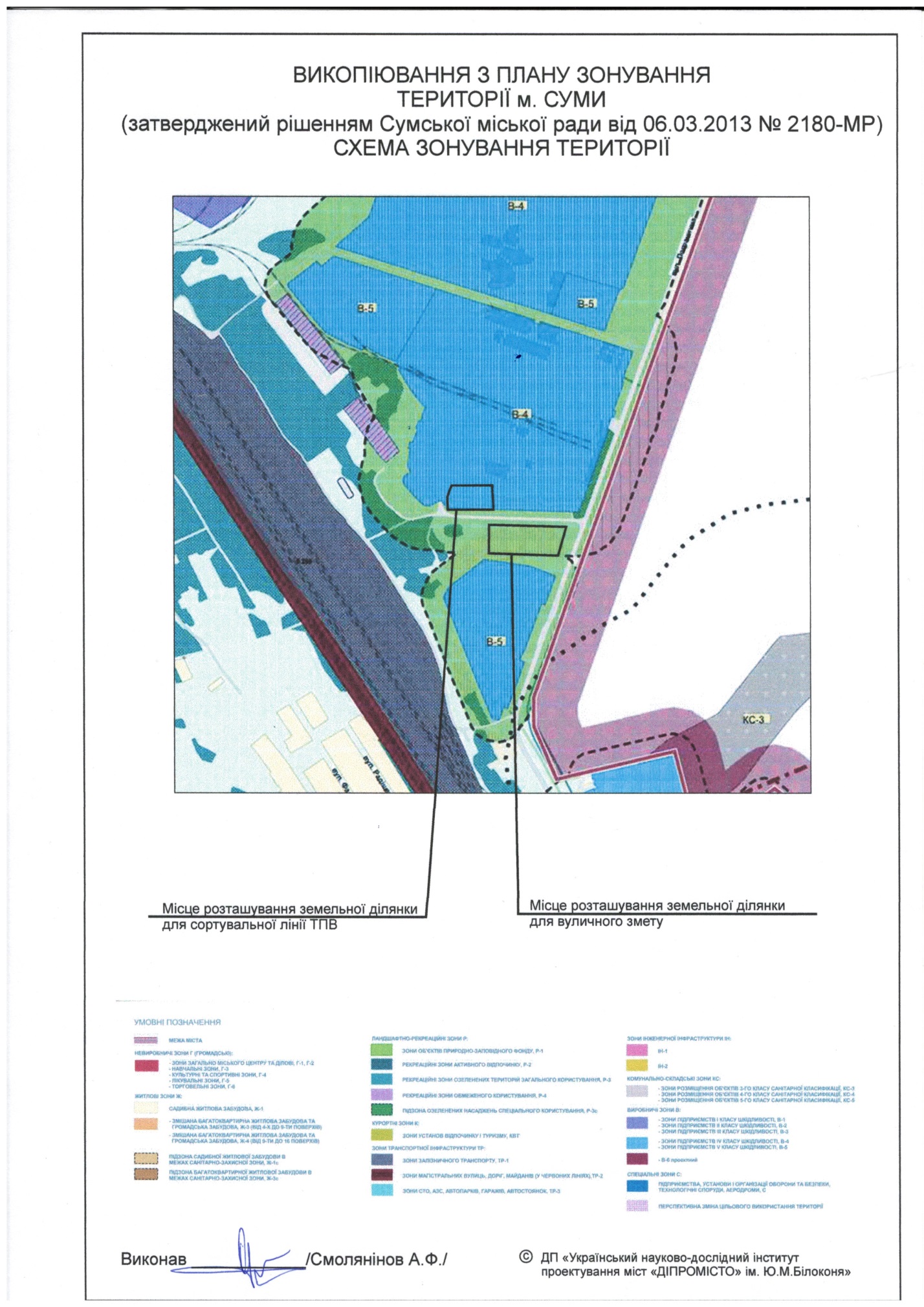 Рисунок 1 – Рекомендоване розташування об’єкту сортування ТПВ, потужністю 200 т/добута розташування ділянки для складування вуличного змету.  Тобто створення вищевказаної інфраструктури для управління відходами є об’єктами, що підлягають процедурі ОВД відповідно до Закону України «Про оцінку впливу на довкілля».4) ЙМОВІРНІ НАСЛІДКИ:а) для довкілля:В ході здійснення СЕО мають бути оцінені ймовірні наслідки реалізації документа державного планування змін до Схеми санітарної очистки міста Суми, зокрема, мають бути оцінені наслідки для таких компонентів довкілля:ґрунти;атмосферне повітря;водні ресурси;стан фауни, флори, біорізноманіття, землі (у тому числі вилучення земельних ділянок);кліматичні фактори. у тому числі для здоров’я населення;Фізичні, хімічні чи біологічні характеристики відходів створюють чи можуть створити значну небезпеку для навколишнього природного середовища та здоров'я людини та вимагають спеціальних методів і засобів поводження з ними.Наразі розвиток відповідної інфраструктури в м. Суми знаходиться на низькому рівні, запропонований проект змін до Схеми санітарної очистки міста Суми передбачає створення відповідної інфраструктури та визначає завдання, які покликані створити систему поводження з відходами, що в свою чергу мінімізує шкідливий вплив на здоров’я населення.б) для територій з природоохоронним статусом;Під час здійснення СЕО, варто оцінити ймовірні наслідки від діяльності об’єктів інфраструктури поводження з відходами, що пропонується відповідно до Плану на:території та об'єкти природно-заповідного фонду, їх охоронні зони, землі природно-заповідного фонду України, території та об'єкти, що мають особливу екологічну, наукову і естетичну цінність та об'єкти комплексної охорони. За результатами СЕО встановити екологічні обмеження реалізації таких об’єктів інфраструктури управління відходами.в) транскордонні наслідки для довкілля, у тому числі для здоров’я населення;Запропонований проект змін до Схеми санітарної очистки міста Суми не містить місць розташування об’єктів інфраструктури управління з відходами, у зв’язку із цим немає потреби щодо визначення транскордонних наслідків документа державного планування.5) ВИПРАВДАНІ АЛЬТЕРНАТИВИ, ЯКІ НЕОБХІДНО РОЗГЛЯНУТИ, У ТОМУ ЧИСЛІ ЯКЩО ДОКУМЕНТ ДЕРЖАВНОГО ПЛАНУВАННЯ НЕ БУДЕ ЗАТВЕРДЖЕНО;У 2014 році Європейський Союз і Україна підписали угоду про асоціацію (УA), що представляє собою новий етап в розвитку договірних відносин між Україною та ЄС, спрямованих на політичну асоціацію та економічну інтеграцію.Україна має поступово відійти від домінування захоронення ТПВ, як основного способу поводження з відходами, до сортування і розділення їх на потоки для повторного використання, перероблення або утилізації з захороненням залишків відходів на полігонах, що відповідають вимогам ЄС.Запропонований проект змін до Схеми санітарної очистки міста Суми містить:інформацію про існуючий стан і перспективи розвитку населеного пункту;техніко-економічну оцінку існуючого стану санітарного очищення; аналіз стану санітарного очищення та розробка першочергових заходів в управлінні побутовими відходами міста Суми; заходи з вивезення, перероблення та захоронення побутових відходів (твердих, великогабаритних, ремонтних, рідких), включаючи небезпечні відходи у їх складі; заходи із збирання, перевезення, перероблення, знешкодження та захоронення промислових відходів ІІІ-ІV класів небезпеки; заходи з прибирання об’єктів благоустрою;інформацію про вплив на навколишнє середовище від планової діяльності об’єктів інфраструктури управляння відходами;техніко-економічні показники та розрахунок обсягів фінансування.Найсприятливішим варіантом буде затвердження запропонованих змін до Схеми санітарної очистки міста Суми.Проте в процесі здійснення стратегічної екологічної оцінки будуть розглянуті наступні альтернативи:Альтернатива 1:«Нульовий сценарій» - тобто опис, прогнозування та оцінка ситуації у випадку незатвердження зазначеного документа державного планування;Альтернатива 2:«Передбачення у проекті змін до Схеми санітарної очистки міста Суми загальної інфраструктури поводження з відходами та здійснення заходів без диференціації такої інфраструктури за видами відходів». Оцінка ефективності вказаних альтернативних варіантів буде відображена у Звіті про стратегічну екологічну оцінку.6) ДОСЛІДЖЕННЯ, ЯКІ НЕОБХІДНО ПРОВЕСТИ, МЕТОДИ І КРИТЕРІЇ, ЩО ВИКОРИСТОВУВАТИМУТЬСЯ ПІД ЧАС СТРАТЕГІЧНОЇ ЕКОЛОГІЧНОЇ ОЦІНКИ;Основною метою прогнозу є оцінка можливої реакції навколишнього природного середовища на прямий чи опосередкований вплив людини, вирішення задач раціонального природокористування у відповідності з очікуваним станом природного середовища. Всі методи прогнозування об'єднують у дві групи: логічні і формалізовані. До логічних методів відносять методи індукції, дедукції, експертних оцінок, аналогії.При відсутності про об'єкт прогнозування достовірних відомостей і, якщо об'єкт не підлягає статистичному аналізу, використовують метод експертних оцінок, суть якого полягає у визначені майбутнього на основі думок кваліфікованих спеціалістів-експертів. Метод аналогій полягає в тому, що закономірності розвитку одного процесу з певними поправками можна перенести на інший процес, для якого потрібно зробити прогноз.Формалізовані методи поділяють на статистичний, екстраполяції і моделювання.Статистичний метод ґрунтується на кількісних показниках, які дають можливість зробити висновок про темпи розвитку процесу в майбутньому. Сутність його полягає в отриманні і спеціалізованому обробленні прогнозних оцінок об'єкта через опитування висококваліфікованих фахівців (експертів) у певній сфері науки, техніки, виробництва. Метод екстраполяції полягає в перенесенні встановленого характеру розвитку певної території чи процесу в майбутнє. Цей метод ефективний при короткостроковому прогнозуванні стосовно об'єкта, який тривалий час розвивався рівномірно без значних відхилень. Ґрунтується він на вивченні кількісних і якісних параметрів досліджуваного об'єкта за попередні роки з подальшим логічним продовженням, окресленням тенденцій його розвитку у прогнозованому періоді; Метод моделювання полягає у побудові моделей, які розглядають з урахуванням імовірної або бажаної зміни прогнозованого явища на певний період, користуючись прямими або опосередкованими даними про масштаби та напрями змін. При побудові прогнозних моделей необхідно виявити фактори, від яких суттєво залежить прогноз; з'ясувати їх співвідношення з прогнозованим явищем; розробити алгоритм і програми моделювання змін довкілля під дією певних факторів. Для здійснення стратегічної екологічної оцінки будуть використовуватись вищевказані методи, зокрема буде здійснено:збір та аналіз інформації про поточний стан складових довкілля, включаючи значення ключових екологічних показників;проведення аналізу слабких та сильних сторін проекту змін до Схеми санітарної очистки міста Суми з точки зору екологічної ситуації;проведення консультацій з громадськістю щодо екологічних цілей;визначення можливих чинників змін антропогенного та природного характеру;проведення оцінки впливу змін до Схеми санітарної очистки міста Суми на складові довкілля та на стан здоров’я й добробут населення;моніторинг фактичного впливу впровадження Плану на довкілля.7) ЗАХОДИ, ЯКІ ПЕРЕДБАЧАЄТЬСЯ РОЗГЛЯНУТИ ДЛЯ ЗАПОБІГАННЯ, ЗМЕНШЕННЯ ТА ПОМ’ЯКШЕННЯ НЕГАТИВНИХ НАСЛІДКІВ ВИКОНАННЯ ДОКУМЕНТА ДЕРЖАВНОГО ПЛАНУВАННЯ;Під час здійснення стратегічної екологічної оцінки передбачається розглядати заходи із запобігання, зменшення та пом’якшення негативних наслідків на довкілля, визначені законодавством та нормативно-правовими актами.Так, Закон України «Про охорону навколишнього природного середовища», визначає загальні вимоги в галузі охорони навколишнього середовища при розміщенні, проектуванні, будівництві, введенні в експлуатацію, експлуатації, консервації, споруд та інших об’єктів. Законом встановлено, що використання природних ресурсів громадянами, підприємствами, установами та організаціями здійснюється з додержанням обов’язкових екологічних вимог:а) раціонального і економного використання природних ресурсів на основі широкого застосування новітніх технологій;б) здійснення заходів щодо запобігання псуванню, забрудненню, виснаженню природних ресурсів, негативному впливу на стан навколишнього природного середовища;в) здійснення заходів щодо відтворення відновлюваних природних ресурсів;г) застосування біологічних, хімічних та інших методів поліпшення якості природних ресурсів, які забезпечують охорону навколишнього природного середовища і безпеку здоров’я населення;д) збереження територій та об’єктів природно-заповідного фонду, а також інших територій, що підлягають особливій охороні;е) здійснення господарської та іншої діяльності без порушення екологічних прав інших осіб;є) здійснення заходів щодо збереження і невиснажливого використання біологічного різноманіття під час провадження діяльності, пов’язаної з поводженням з генетично модифікованими організмами.Заходи спрямовані на запобігання, відвернення, уникнення, зменшення, усунення значного негативного впливу на об'єкти тваринного світу Під час провадження планованої діяльності, у відповідності до вимог статей 9, 37, 39, 40 Закону України «Про тваринний світ»: збереження умов існування видового і популяційного різноманіття тваринного світу в стані природної волі; недопустимість погіршення середовища існування, шляхів міграції та умов розмноження диких тварин; збереження цілісності природних угруповань диких тварин; запобігання загибелі тварин під час здійснення виробничих процесів; охорону середовища існування, умов розмноження і шляхів міграції тварин; недоторканість ділянок, що становлять особливу цінність для збереження тваринного світу; розроблення і здійснення заходів, які будуть забезпечувати збереження шляхів міграції тварин.Заходи спрямовані на запобігання, відвернення, уникнення, зменшення, усунення значного негативного впливу на здоров'я населення При здійсненні планованої діяльності у відповідності до вимог статті 24 Закону України «Про забезпечення санітарного та епідемічного благополуччя населення» з метою відвернення і зменшення шкідливого впливу на здоров'я населення шуму, неіонізуючих випромінювань та інших фізичних факторів будуть розглядатися: відповідні організаційні, господарські, технічні, технологічні, архітектурно-будівельні та інші заходи щодо попередження утворення та зниження шуму до рівнів, установлених санітарними нормами; заходи радіаційної безпеки, відповідних санітарних правил, а також заходи встановлені нормами, іншими актами законодавства, що містять вимоги радіаційної безпеки.8) ПРОПОЗИЦІЇ ЩОДО СТРУКТУРИ ТА ЗМІСТУ ЗВІТУ ПРО СТРАТЕГІЧНУ ЕКОЛОГІЧНУ ОЦІНКУ;Стратегічна екологічна оцінка буде виконана в обсягах, визначених статтею 11 Закону України «Про стратегічну екологічну оцінку». Пропонується наступна структура Звіту із СЕО:1) зміст та основні цілі документа державного планування, його зв’язок з іншими документами державного планування;2) характеристику поточного стану довкілля, у тому числі здоров’я населення, та прогнозні зміни цього стану, якщо документ державного планування не буде затверджено (за адміністративними даними, статистичною інформацією та результатами досліджень);3) характеристику стану довкілля, умов життєдіяльності населення та стану його здоров’я на територіях, які ймовірно зазнають впливу (за адміністративними даними, статистичною інформацією та результатами досліджень);4) екологічні проблеми, у тому числі ризики впливу на здоров’я населення, які стосуються документа державного планування, зокрема щодо територій з природоохоронним статусом (за адміністративними даними, статистичною інформацією та результатами досліджень);5) зобов’язання у сфері охорони довкілля, у тому числі пов’язані із запобіганням негативному впливу на здоров’я населення, встановлені на міжнародному, державному та інших рівнях, що стосуються документа державного планування, а також шляхи врахування таких зобов’язань під час підготовки документа державного планування;6) опис наслідків для довкілля, у тому числі для здоров’я населення, у тому числі вторинних, кумулятивних, синергічних, коротко-, середньо- та довгострокових (1, 3-5 та 10-15 років відповідно), постійних і тимчасових, позитивних і негативних наслідків;7) заходи, що передбачається вжити для запобігання, зменшення та пом’якшення негативних наслідків виконання документа державного планування;8) обґрунтування вибору виправданих альтернатив, що розглядалися, опис способу, в який здійснювалася стратегічна екологічна оцінка, у тому числі будь-які ускладнення (недостатність інформації та технічних засобів під час здійснення такої оцінки);9) заходи, передбачені для здійснення моніторингу наслідків виконання документа державного планування для довкілля, у тому числі для здоров’я населення;10) резюме нетехнічного характеру інформації, передбаченої пунктами 1-10 цієї частини, розраховане на широку аудиторію.9) ОРГАН, ДО ЯКОГО ПОДАЮТЬСЯ ЗАУВАЖЕННЯ І ПРОПОЗИЦІЇ, ТА СТРОКИ ЇХ ПОДАННЯ.Зауваження і пропозиції до Заяви про визначення обсягу стратегічної екологічної оцінки проекту змін до Схеми санітарної очистки міста Суми подаються до:Департамент інфраструктури міста Сумської міської ради.Відповідальна особа: Начальник управління благоустрою департаменту інфраструктури міста Сумської міської ради, Коренев Іван Вікторович (контактні дані: e-mail: vstpv@ukr.net, (0542) 700-597, 066-822-48-78)Строк подання зауважень і пропозицій становить 15 днів, тобто до  06 серпня  2019 року.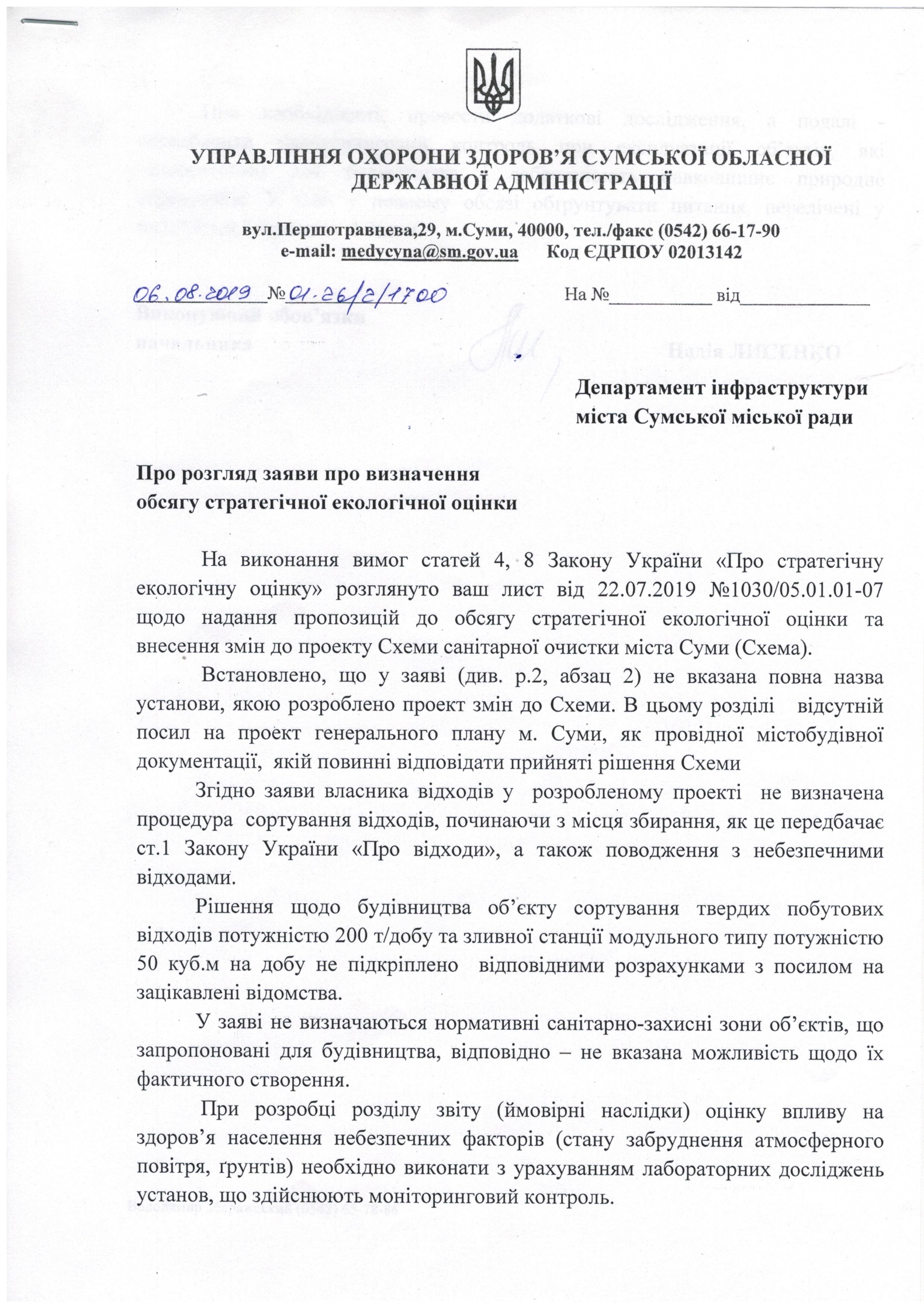 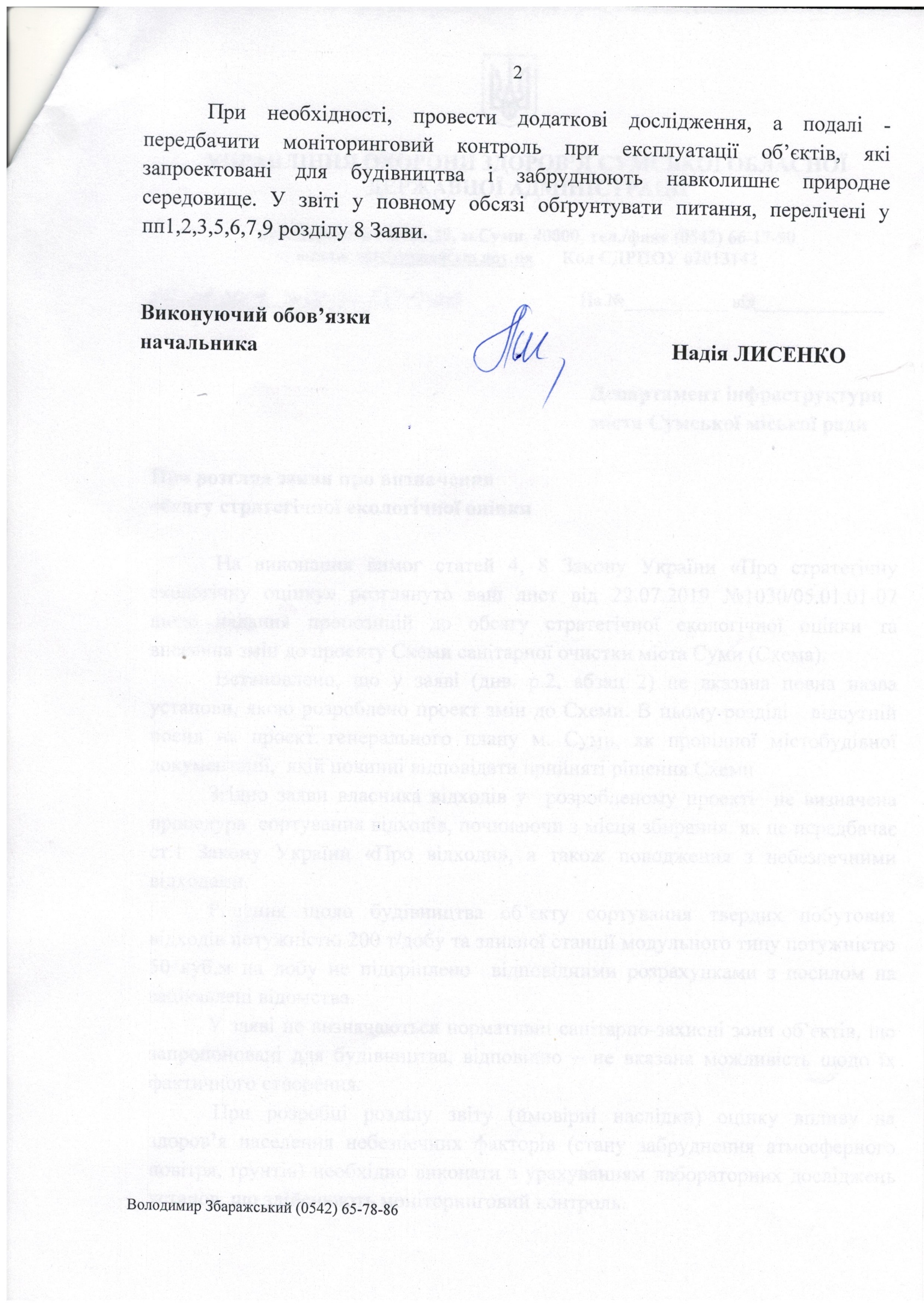 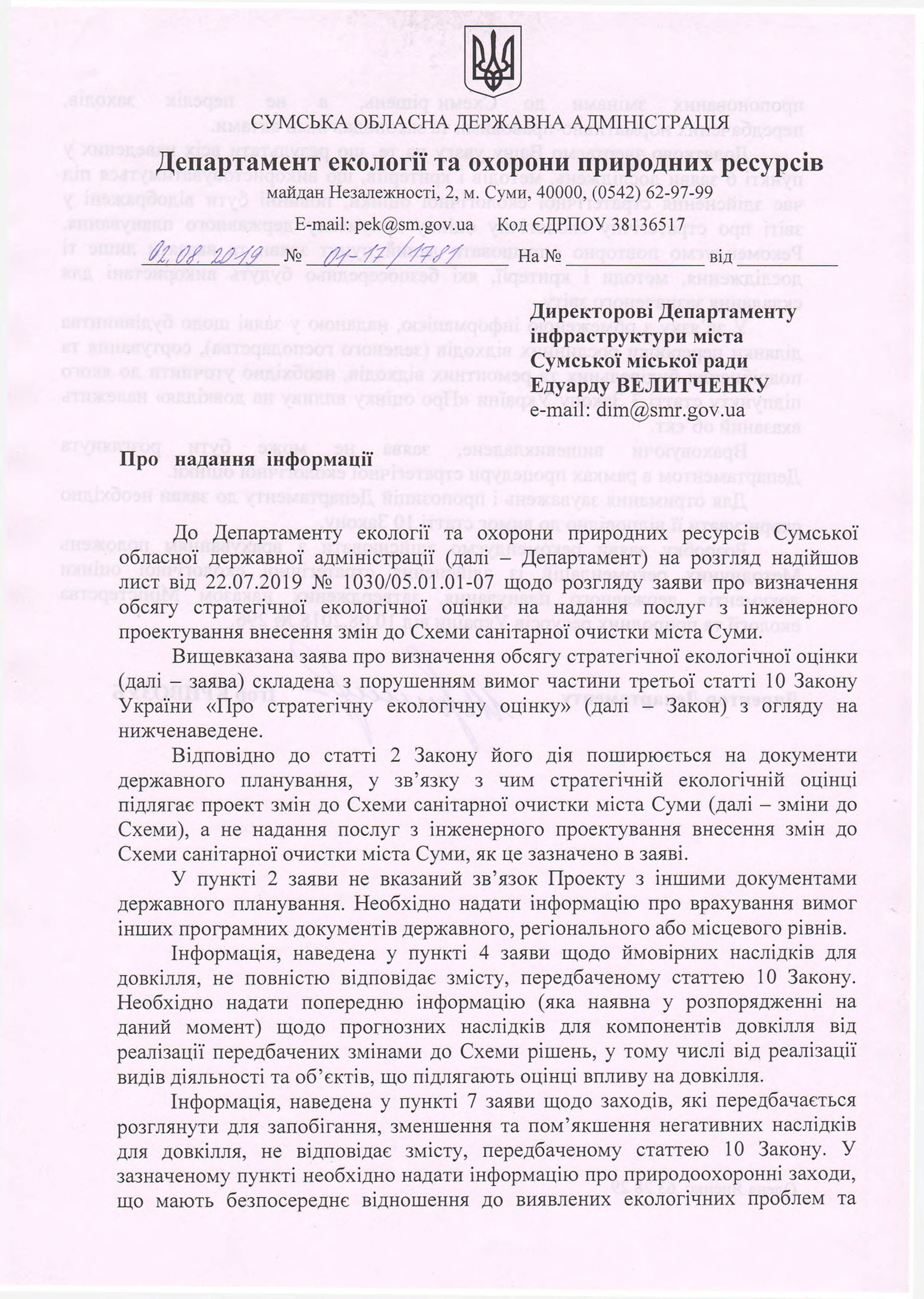 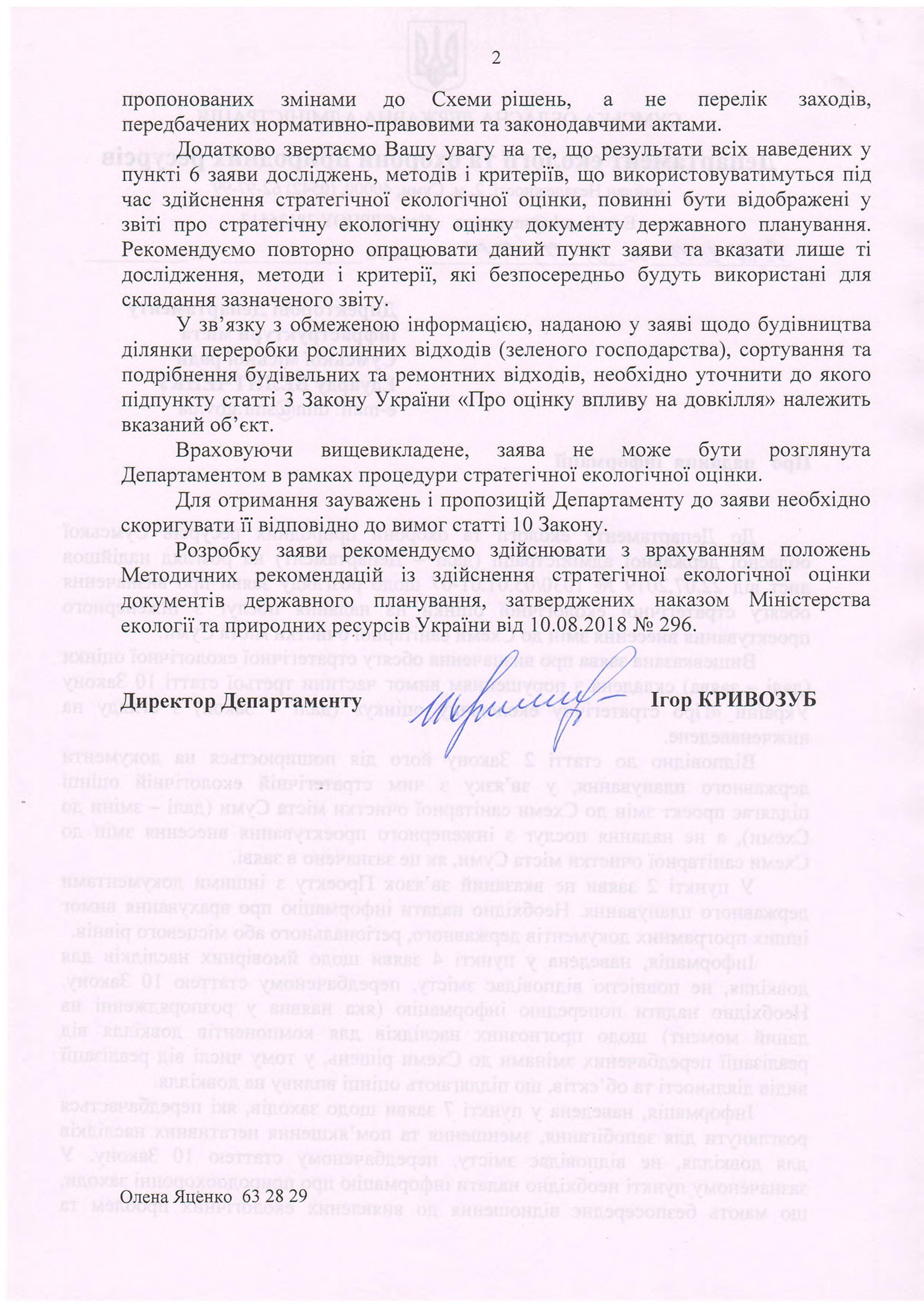 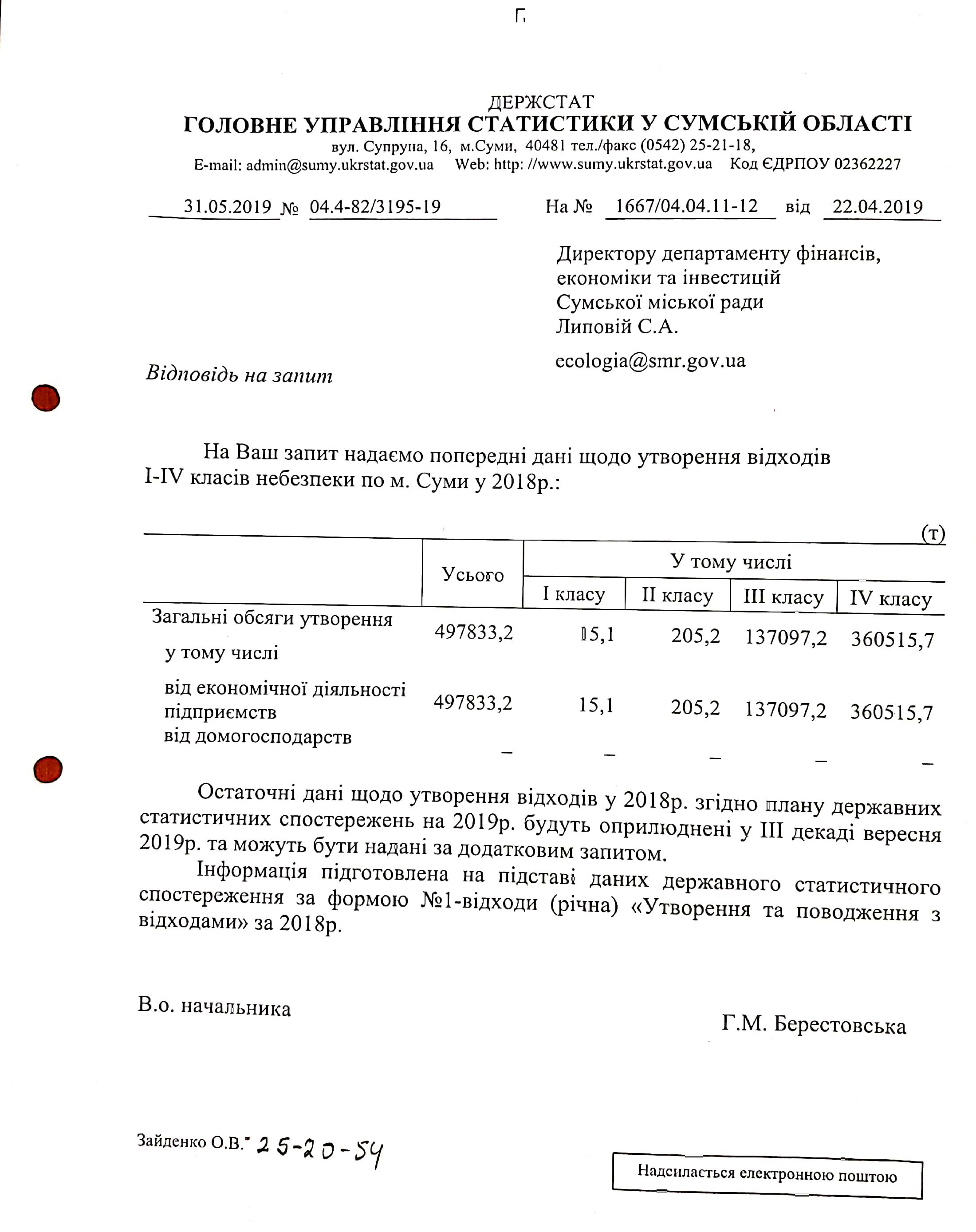 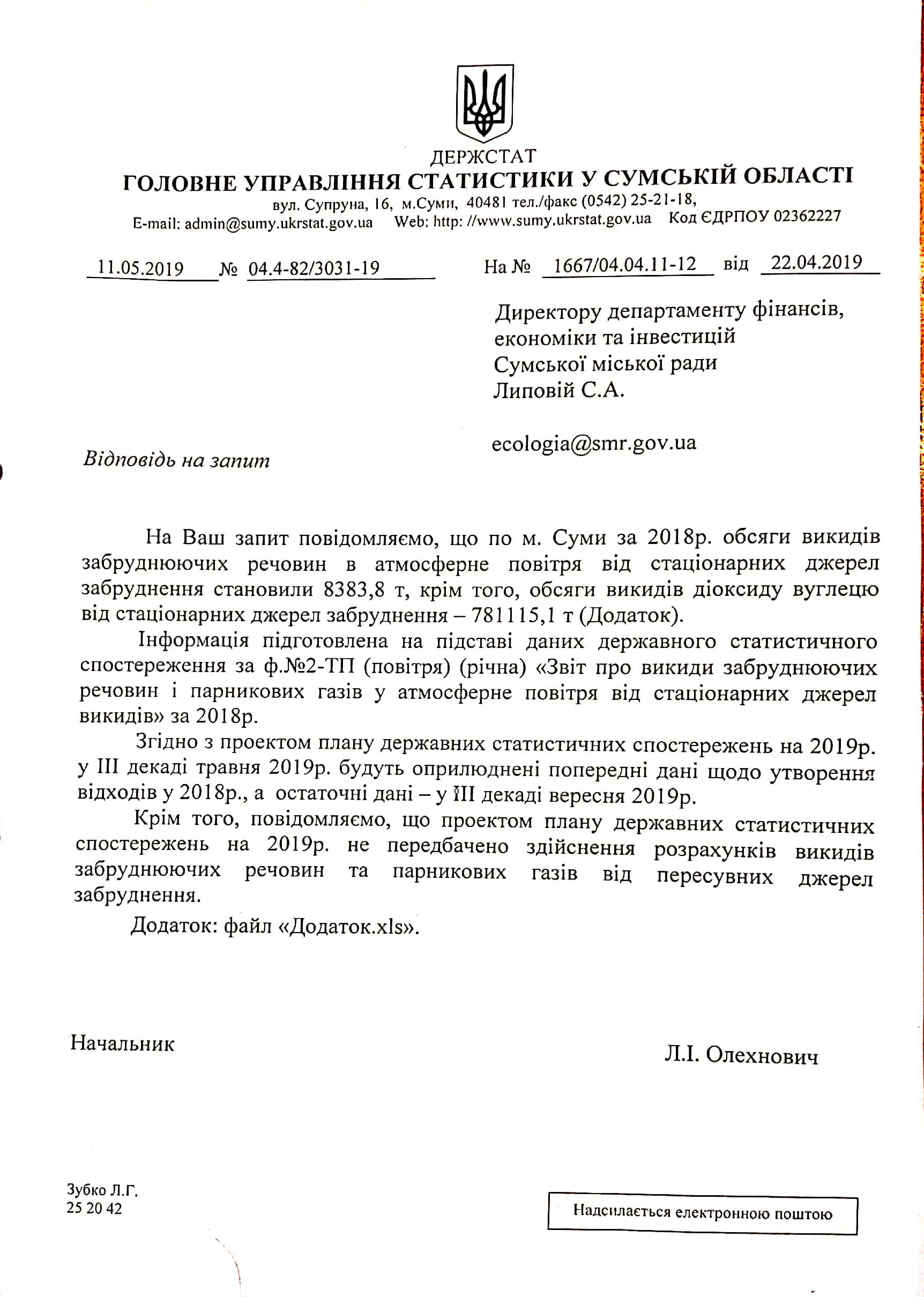 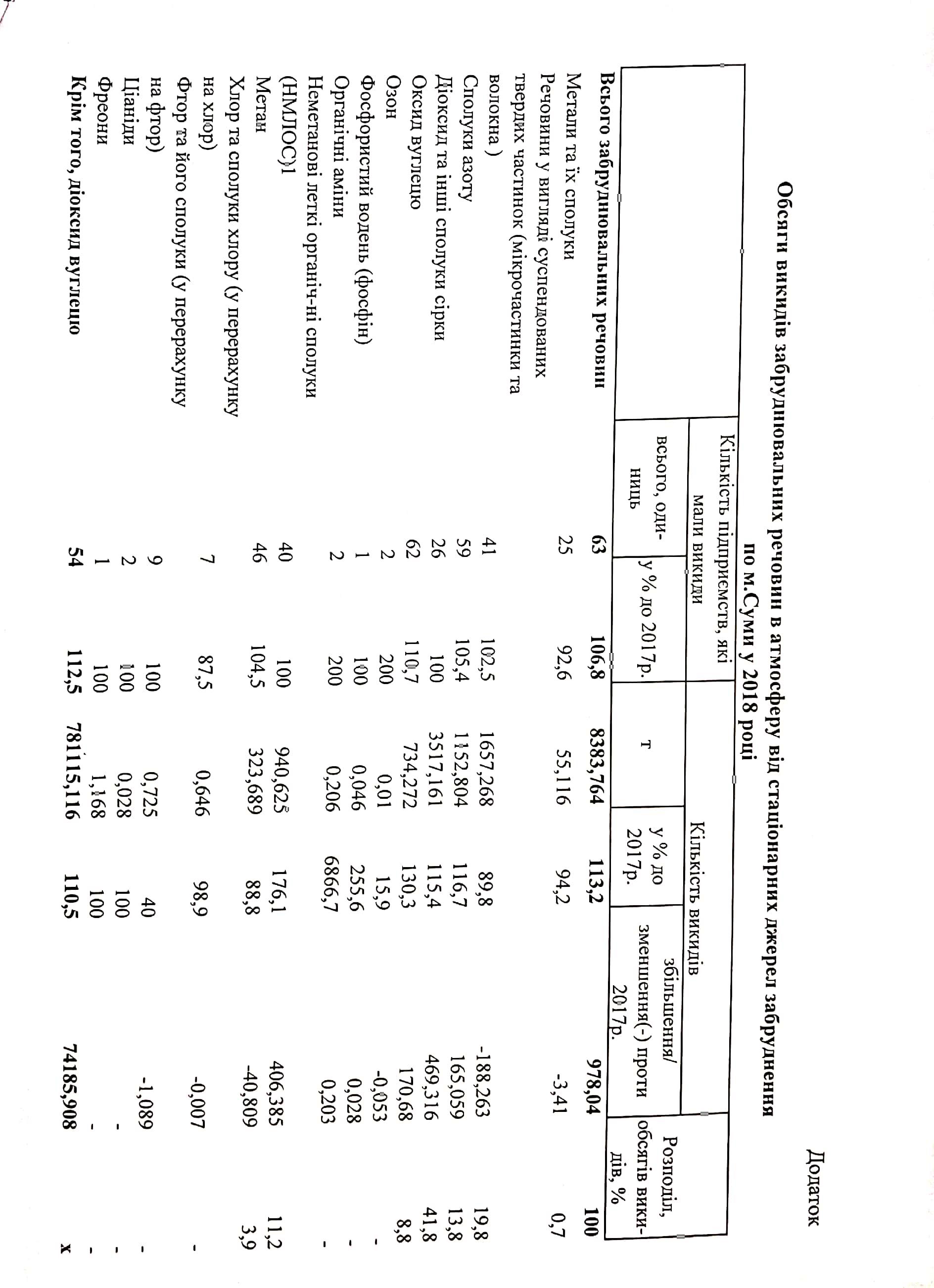 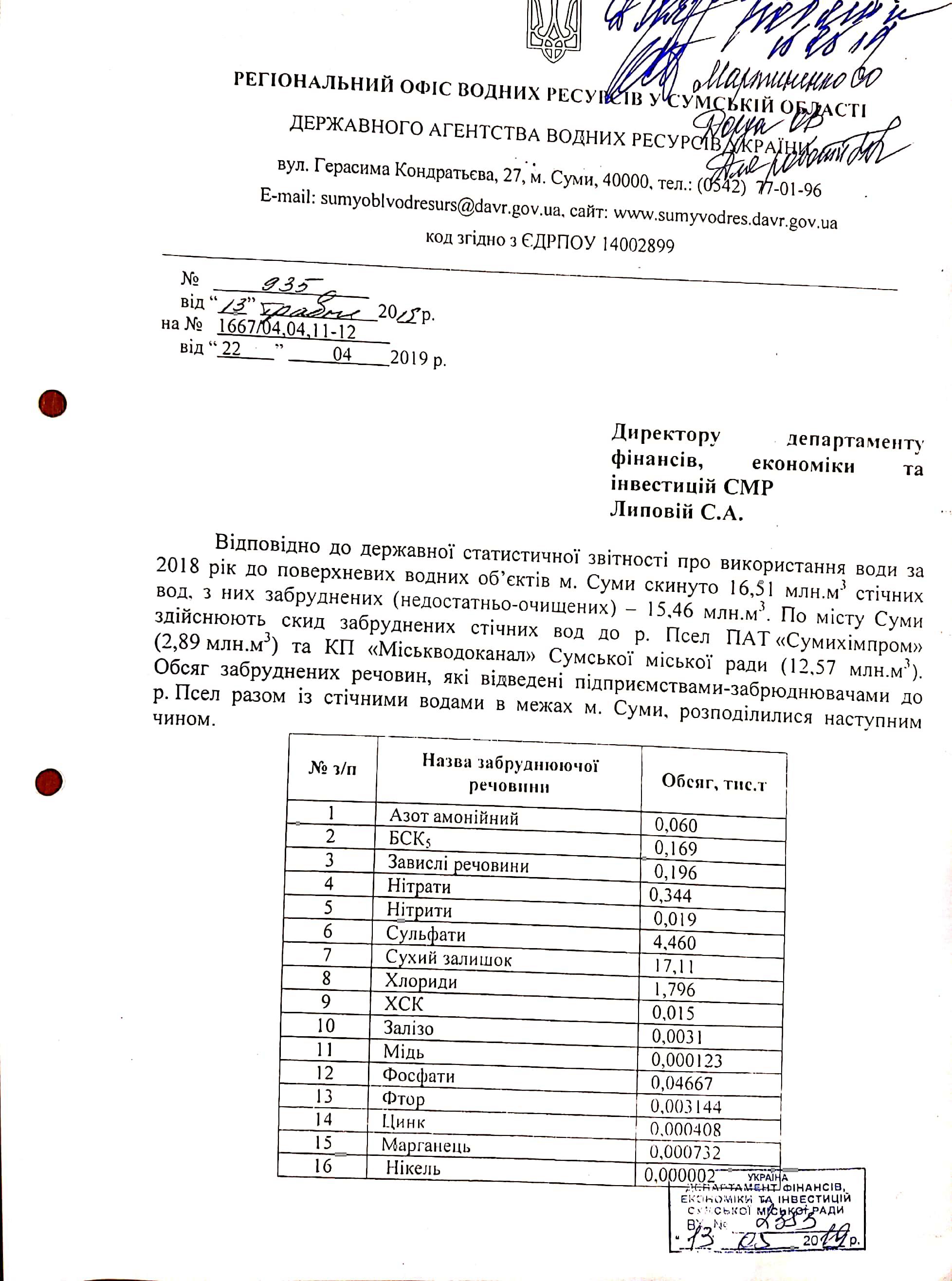 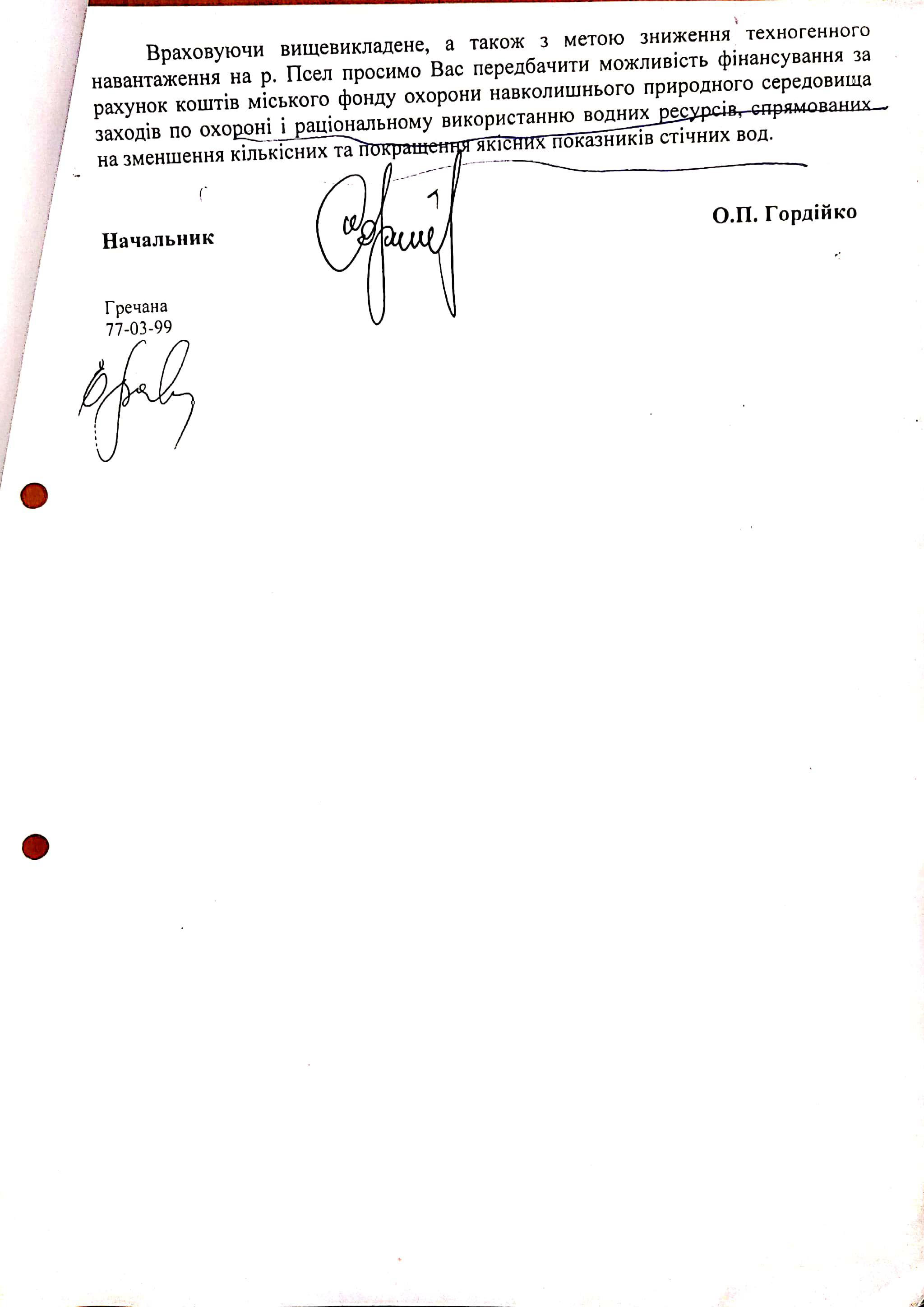 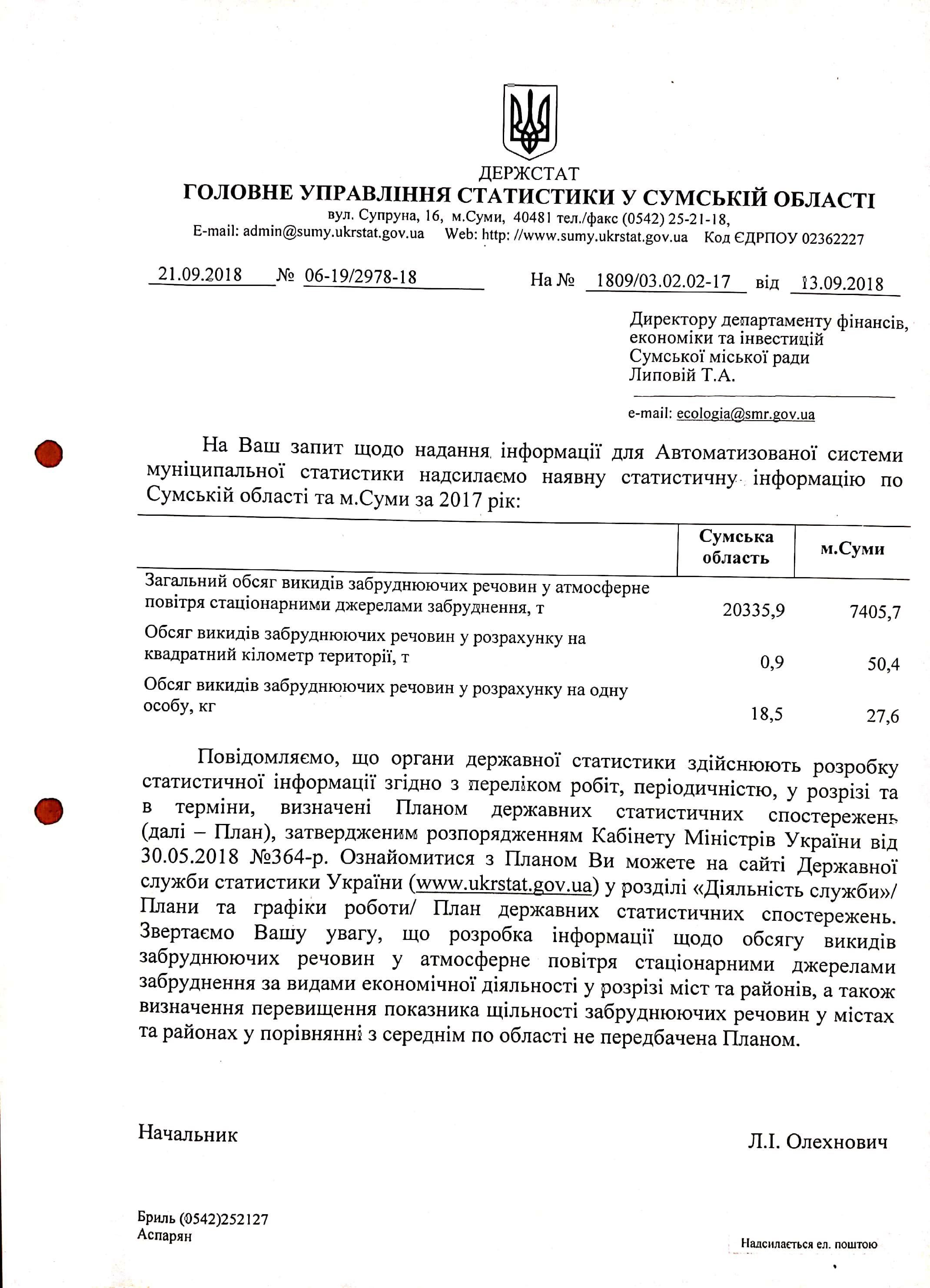 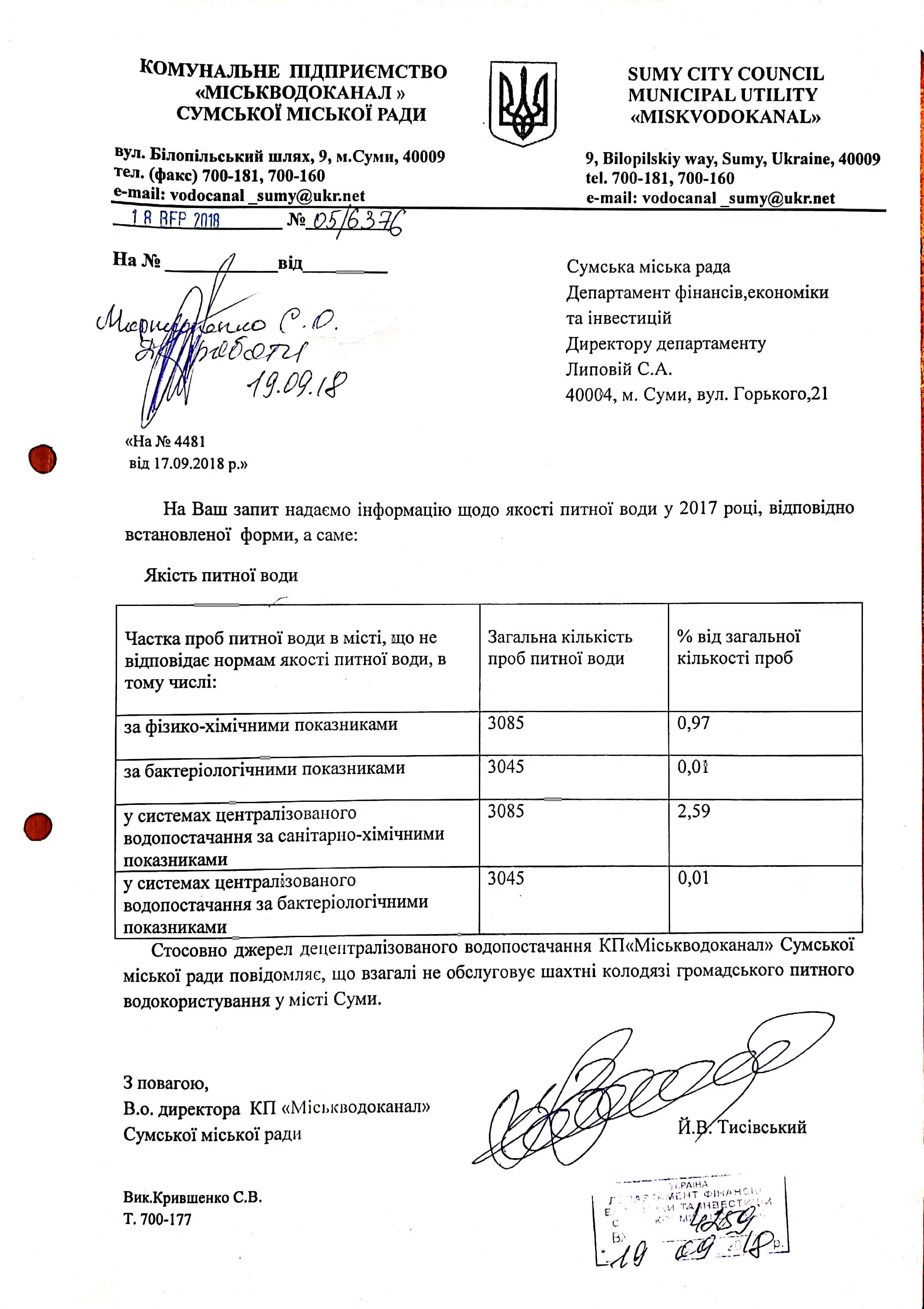 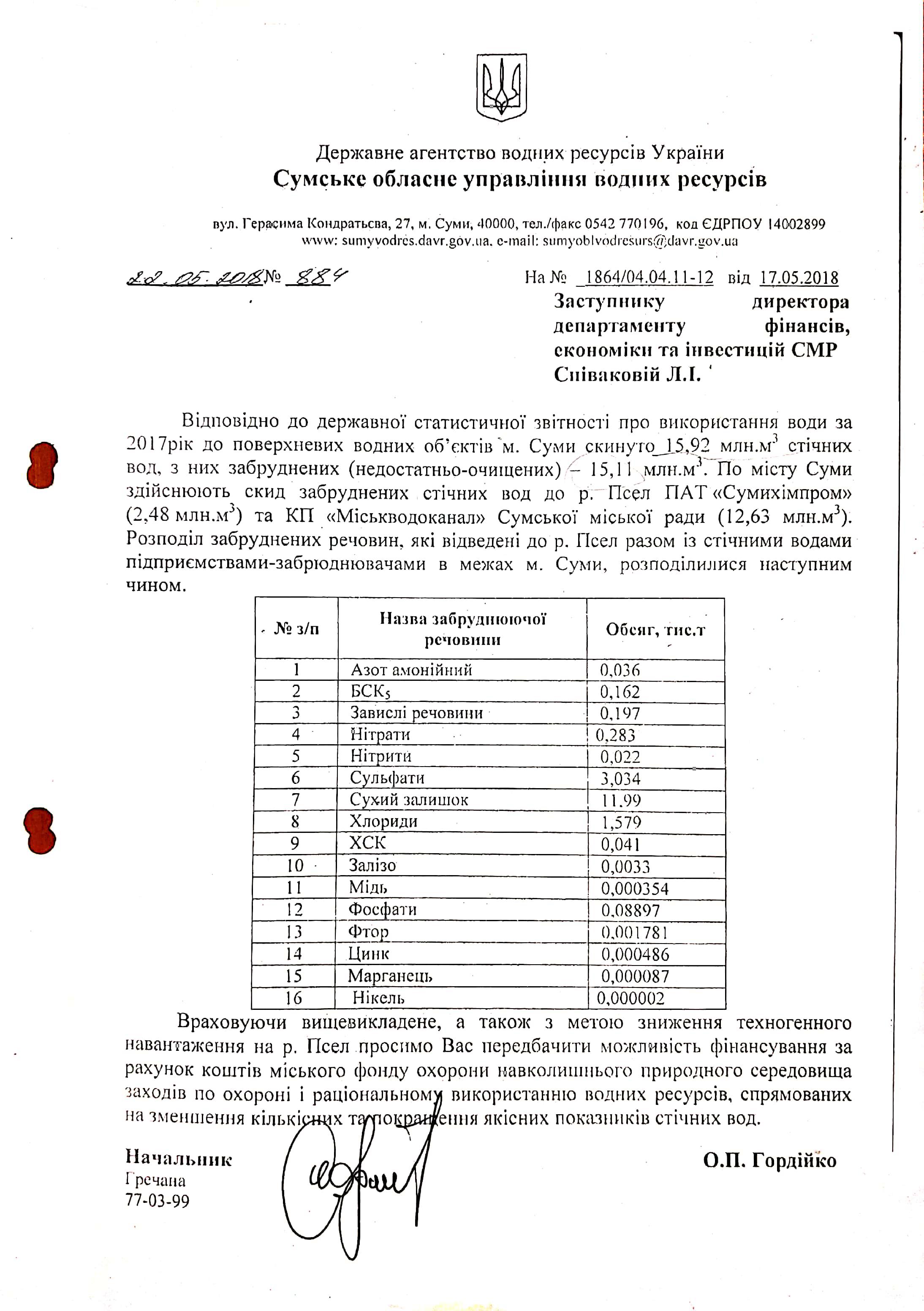 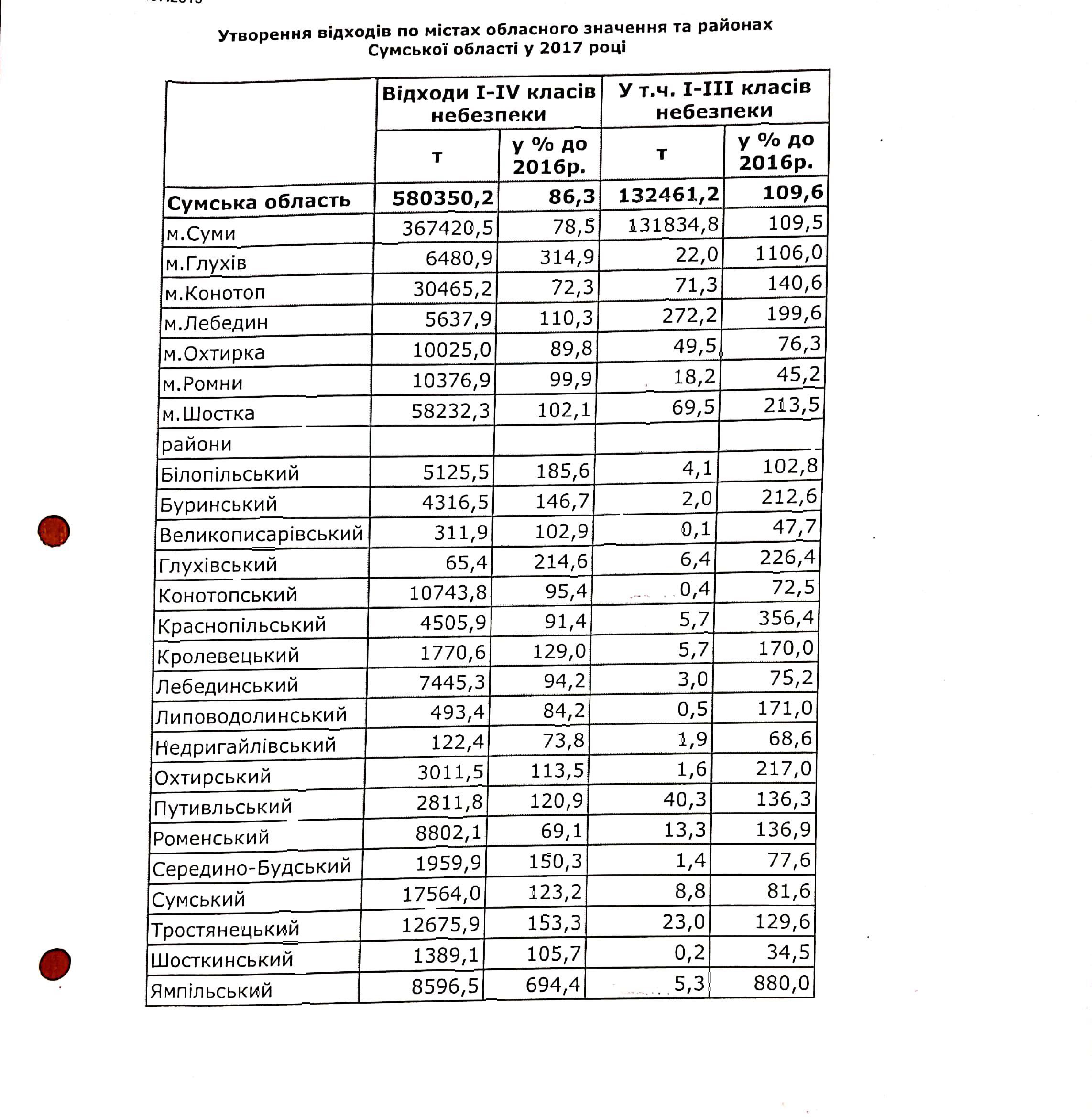 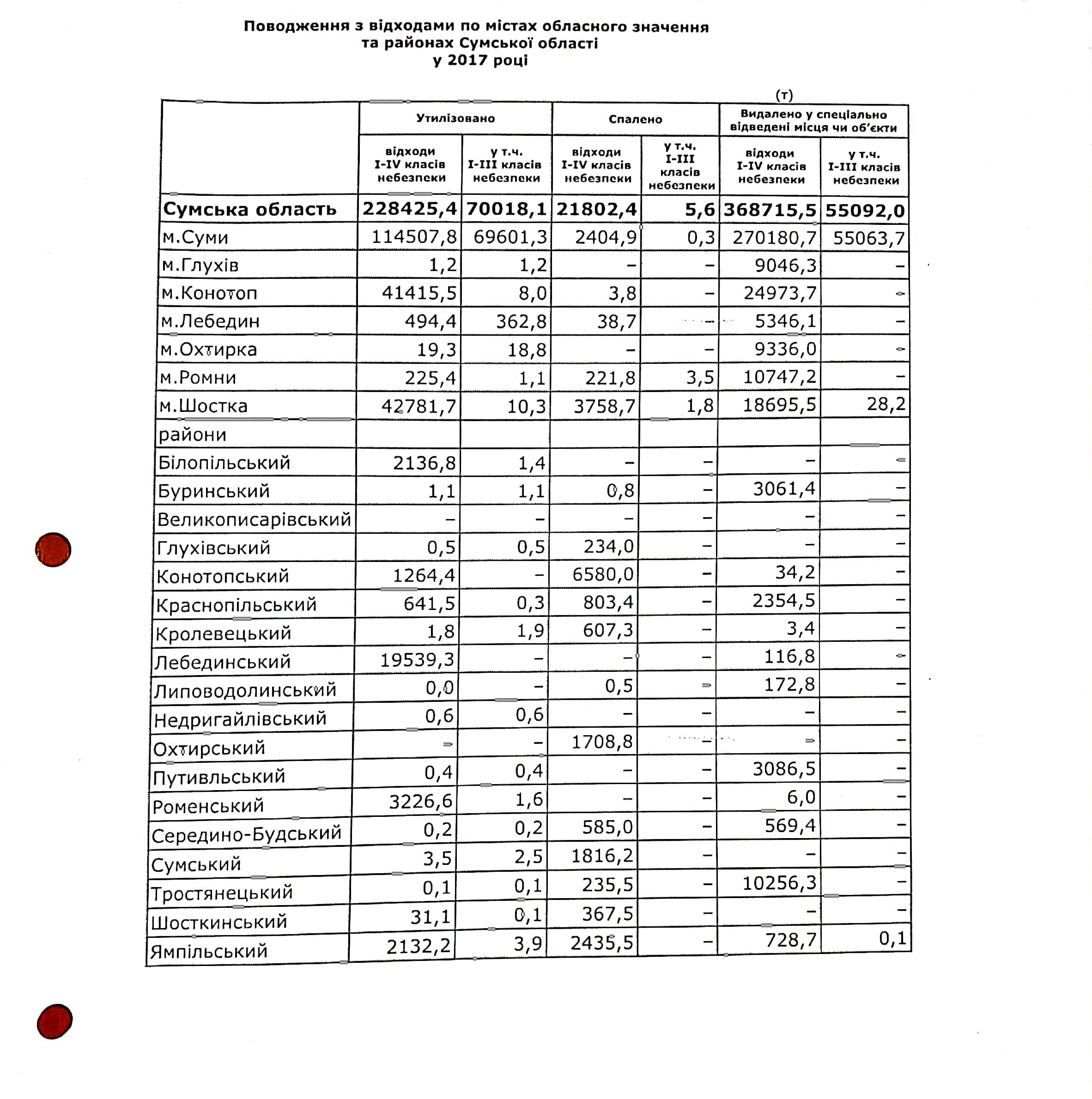 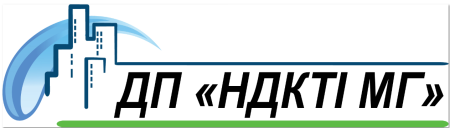 Державне підприємство Науково-дослідний та конструкторсько-технологічний інститут міського господарстваКількість підприємств, які мали викидиКількість підприємств, які мали викидиКількість викидівКількість викидівКількість викидівКількість викидівРозподіл обсягів викидів, %всього, одиницьу % до 2017р.тту % до 2017р.збільшення/ зменшення(-) проти 2017р.Розподіл обсягів викидів, %Всього забруднювальних речовин63106,88383,764113,2113,2978,04100Метали та їх сполуки2592,655,11694,294,2-3,410,7Речовини у вигляді суспендованих твердих частинок 41102,51657,26889,889,8-188,26319,8Речовини у вигляді суспендованих твердих частинок 41102,51657,26889,889,8-188,26319,8Речовини у вигляді суспендованих твердих частинок 41102,51657,26889,889,8-188,26319,8Сполуки азоту59105,41152,804116,7116,7165,05913,8Діоксид та інші сполуки сірки261003517,161115,4115,4469,31641,8Оксид вуглецю 62110,7734,272130,3130,3170,6878,8Озон22000,0115,915,9-0,053-Фосфористий водень (фосфін)11000,046255,6255,60,028-Органічні аміни22000,2066866, 76866, 70,203-Неметанові леткі органічні сполуки(НМЛОС)І40100940,625176,1176,1406,38511,2Неметанові леткі органічні сполуки(НМЛОС)І40100940,625176,1176,1406,38511,2Метан46104,5323,68988,888,8-40,8093,9Хлор та сполуки хлору (у перерахунку на хлор)787,50,64698,998,9-0.007-Хлор та сполуки хлору (у перерахунку на хлор)787,50,64698,998,9-0.007-Фтор та його сполуки (у перерахунку на фтор)91000,7254040-1.089-Фтор та його сполуки (у перерахунку на фтор)91000,7254040-1.089-Ціаніди21000,028100100--Фреони11001,168100100-хКрім того, діоксид вуглецю54112,5781115,116110,5110,574185,908№ з/пНазва забруднюючої речовиниОбсяг, тис.т1.Азот амонійний0,0602.БСК50,1693.Завислі речовини0,1964.Нітрати0,3445.Нітрити0,0196.Сульфати4,4607.Сухий залишок17,118.Хлориди1,7969.ХСК0,01510.Залізо0,003111.Мідь0,00012312.Фосфати0,0466713.Фтор0,00314414.Цинк0,00040815.Марганець0,00073216.Нікель0,000002Категорія земельПлощаПлощаКатегорія земельга%Загальна площа м. Суми9538,58100Землі міської забудови, з них:5247,79560землі промисловості1243,46414житлова забудова0946,73322Сільськогосподарські угіддя2125,42524Лісові насадження792,9009Зелені насадження загального користування624,2797Землі під водними об'єктами440.3005Сильні сторониСлабкі сторониРозвинена екологічна інфраструктура містаНизький рівень екологічної грамотності населення.Комфортні для проживання та ведення господарської діяльності природно-кліматичні умови (м’який помірний клімат)Незадіяність науково-технічного,виробничого потенціалу регіону длявирішення пріоритетних завдань щодоповодження з побутовими відходамиВисокий потенціал енергозбереженняНормативно-правове не врегулюваннястимулювання діяльності щодоповодження з відходамиЗначні можливості партнерської взаємодії бізнесу та влади задля покращення стану довкілля в містіВідсутність системи вилучення цінних і небезпечних матеріалів з ТПВРозвинута транспортна інфраструктура (автотранспорт, залізничній вокзал)Значна частка обсягів недостатньо очищених стічних вод в загальних обсягах скидів (на рівні 92-95% протягом останніх п’яти років), застарілі технології очищення стічних водРозвинута інфраструктура енерго-, газо-, водо-, теплопостачанняЗабруднення та виснаження поверхневих водних об’єктівРозгалужена мережа водопровідно-каналізаційного господарства містаВідсутність оперативного попередження населення про екологічні загрозиНаявний значний виробничий,науково-технічний, підприємницькийпотенціал, орієнтований на вирішеннязавдань щодо поводження з відходамиВідсутність належного громадського контролю за охороною довкілляСуспільне усвідомлення невідкладності вирішення проблеми поводження з побутовими відходамиПеревищення норм викидів в атмосферне повітря за пилом, формальдегідом та діоксидом азотуВисокий рівень активності екологічної громадськостіНакопичення відходів І–ІV класів небезпеки.Високий рівень стурбованості городян щодо стану довкілля в містіЗастарілий підхід до поводження з твердими побутовими відходами, відсутність підприємств з перероблення сміття та утилізації небезпечних відходівВідносно невисокий рівень забруднення повітря (у порівнянні з іншими містами України)Низький рівень зворотного та повторного водовикористанняНаявність природно-заповідного фонду (12 одиниць, з яких 1 дендропарк загальнодержавного значення та 11 об’єктів місцевого значення)Територія належить до середнього ризику інженерно-геологічних умов освоєння, що не створюють додаткових обмежень при виконанні будівельних робіт, проведенні комунікацій тощоМожливостіЗагрозиВикористання програмно-цільовогометоду вирішення проблем у сферіповодження з побутовими відходамиПодальша ескалація військово-політичного конфлікту з Російською Федерацією підвищить ризики прикордонного розміщення містаПоступове скорочення обсягів відходів, що розміщуються  на полігонахПідвищення витрат, пов’язаних зрозміщенням відходів, щозумовлюватиме гальмування темпівекономічного зростання регіонуФормування економічних танормативно-правових засад щодофінансового, матеріально-технічного,інтелектуального забезпеченнявирішення проблеми відходівВідсутність мотивації у суб’єктівгосподарської діяльності щодо вирішення проблеми побутових відходів через високі витрати на їх переробку або утилізаціюПодальший розвиток екологічного управлінняПогіршення екологічної ситуаціївнаслідок негативного впливу відходів, збільшення площі земель під розміщення відходівМожливість отримання кредитів від міжнародних фінансових установГотовність населення міста (66,33 %) до сортування сміттяБудівництво підприємства з перероблення побутових і небезпечних відходів із застосуванням передових світових технологій сприятиме створенню іміджу екологічно відповідального міста та  зменшить рівень забруднення підземних вод прилеглих територійУпорядкування територій, прилеглих до річок, покращить стан їх бере- гів, зокрема, унеможливить появу зсувів та абразії, реалізація систем- них заходів щодо збереження та відновлення природно-заповідного фонду збільшать площі рекреаційних ресурсів, насамперед акваторійРеконструкція й розвиток міських очисних споруд вирішить проблему забруднення та виснаження поверхневих водних об’єктів і застарілості технології очищення стічних вод, а розвиток каналізаційних мереж зменшить рівень забруднення підземних водЧи може реалізація Схеми спричинитиНегативний впливНегативний впливНегативний впливПом’якш ення існуючоїситуаціїЧи може реалізація Схеми спричинитиТакЙмові рноНіПом’якш ення існуючоїситуаціїПовітряПовітряПовітряПовітряПовітряЗбільшення викидів забруднюючих речовин відстаціонарних джерел+Збільшення викидів забруднюючих речовин відпересувних джерел+Погіршення якості атмосферного повітря+Появу джерел неприємних запахів?+Зміни повітряних потоків, вологості, температури абобудь які зміни клімату+Водні ресурсиВодні ресурсиВодні ресурсиВодні ресурсиВодні ресурсиЗбільшення обсягів скидів у поверхневі води+Поліпшення якості поверхневих вод+Порушення гідрологічного та гідрохімічного режимумалих річок регіону+Забруднення підземних водоносних горизонтів++ВідходиВідходиВідходиВідходиВідходиЗбільшення кількості утворюваних твердих побутовихвідходів++Збільшення обсягів переробки побутових відходів звилученням небезпечних та ресурсоцінних компонентів та їх утилізації++Спорудження еколого-небезпечних об’єктів поводження з відходами++Земельні ресурсиЗемельні ресурсиЗемельні ресурсиЗемельні ресурсиЗемельні ресурсиПорушення, переміщення, ущільнення ґрунтового шару+Будь-яке посилення вітрової або водної ерозії ґрунтів+БіорізноманіттяБіорізноманіттяБіорізноманіттяБіорізноманіттяБіорізноманіттяНегативний вплив на ландшафт міста+Зміни у кількості видів рослин або тварин, їхнійчисельності або територіальному представництві+Порушення або деградацію середовищ існування дикихвидів тварин+Інші негативні впливи на естетичні показники об’єктівдовкілля+Населення та інфраструктураНаселення та інфраструктураНаселення та інфраструктураНаселення та інфраструктураНаселення та інфраструктураЗміни в локалізації, розміщенні, щільності та зростанні кількості населення будь-якої території+Вплив на нинішній стан забезпечення житлом абовиникнення нових потреб у житлі+Появу будь-яких реальних або потенційних загроз дляздоров’я людей++Екологічне управління та моніторингЕкологічне управління та моніторингЕкологічне управління та моніторингЕкологічне управління та моніторингЕкологічне управління та моніторингПослаблення правових і економічних механізмівконтролю в галузі екологічної безпеки++Погіршення екологічного моніторингу++Усунення наявних механізмів впливу органів місцевогосамоврядування на процеси техногенного навантаження+Стимулювання розвитку екологічно небезпечнихгалузей виробництва++ІншеІншеІншеІншеІншеПідвищення рівня використання будь-якого виду природних ресурсів++Суттєве порушення якості природного середовища++Фактори впливуАтмосферне повітряАтмосферне повітряРішення проекту Схеми з факторами потенційного негативноговпливу (-1, -2)Фактори потенційного кумулятивного впливу(короткий опис)Запропоновані заходи зменшення впливуОб’єкт сортуванняРизики збільшення викидів забруднюючих речовин від додаткових стаціонарних джерел забруднення атмосферного повітря (автономні системи опалення, інсинератори). Ризики збільшення викидів забруднюючих речовин під час перевантаження ТПВ. Ризик розвіювання та рознесення ТПВ  на прилеглі території.Ризик скупчення птахів при відкритому розміщенні сміттяНа стадії робочого проектування підприємства (розділ ОВД) впровадження сучасних технологій, що виключають (мінімізують) шкідливий вплив на навколишнє середовище, зокрема: розміщення стаціонарних джерел викидів забруднюючих речовин, що забезпечують дотримання СЗЗ; збір, тимчасове складування та виробничі процеси здійснювати лише взакритих приміщенняхДілянки для сортування та подрібнення будівельних, ремонтних відходів, складування та переробки рослинних відходівРизики збільшення викидів забруднюючих речовин під час перевантаження ТПВ. Ризик розвіювання та рознесення ТПВ  на прилеглі території.На стадії робочого проектування підприємства (розділ ОВД) впровадження сучасних технологій, що виключають (мінімізують) шкідливий вплив на навколишнє середовище, зокрема: дотримання санітарно-захисної зони (СЗЗ); встановлення захисної огорожі. збір, тимчасове складування та виробничі процеси здійснювати за можливості в закритих приміщеннях або на огороджених ділянкахФактор впливуВодний басейнВодний басейнРішення проекту Схеми з факторами потенційного негативноговпливу (-1, -2)Фактори потенційного кумулятивного впливу(короткий опис)Запропоновані заходи зменшення впливуОб’єкт сортуванняРизики шкідливого впливу на гідрогеологічне середовище вразі порушення технологічних регламентів виробничих процесів сортування відходівНа стадії робочого проектування підприємства (розділ ОВД) впровадження сучасних технологій, що виключають (мінімізують) шкідливий вплив на навколишнє середовище, зокрема: будівництво локальних очисних споруд рідкої фракції що не підлягає утилізації та стічних вод зливової каналізації.Ділянки для сортування та подрібнення будівельних, ремонтних відходів, складування та переробки рослинних відходівРизики шкідливого впливу на гідрогеологічне середовище вразі порушення технологічних регламентів виробничих процесів перевантаження відходівНа стадії робочого проектування підприємства (розділ ОВД) впровадження сучасних технологій, що виключають (мінімізують) шкідливий вплив на навколишнє середовище, зокрема: будівництво локальних очисних споруд рідкої фракції що не підлягає утилізації та стічних вод зливової каналізації.Фактор впливуГрунтиГрунтиРішення проекту Схеми з факторами потенційного негативного впливу (-1, -2)Фактори потенційного кумулятивного впливу (короткий опис)Запропоновані заходи зменшення впливуОб’єкт сортуванняРизики забруднення ґрунтів разі порушення технологічних регламентів виробничих процесів сортування відходівНа стадії робочого проектування підприємства (розділ ОВД) впровадження сучасних технологій, що виключають (мінімізують) шкідливий вплив на навколишнє середовище.Ділянки для сортування та подрібнення будівельних, ремонтних відходів, складування та переробки рослинних відходівРизики забруднення ґрунтів разі порушення технологічних регламентів виробничих процесів перевантаження відходівНа стадії робочого проектування підприємства (розділ ОВД) впровадження сучасних технологій, що виключають (мінімізують) шкідливий вплив на навколишнє середовище.ІндикаторВідходиВідходиОбсяги утворення ТПВ на території містаОбсяги роздільно зібраних відходівОбсяги зібраних небезпечних відходів у складі побутових відходівОбсяги зібраної вторинної сировиниВодні ресурсиВодні ресурсиОбсяги очищення зливових вод дощової каналізаціїОбсяги очищення побутових стічних водВідповідальний виконавець: завідувач відділу благоустрою, озеленення населених пунктів та поводження з побутовими відходами, к.т.н., провідний інженер-проектувальник в частині забезпечення безпеки життя і здоров’я людини, захисту навколишнього природнього середовища (номер сертифікату АР 014229)І.В. Сатін Завідувач лабораторії поводження з побутовими відходами та оцінки впливу на навколишнє природне середовищеЛ. В. Шевченко Мол. науковий співробітникС. В. Хитрук 